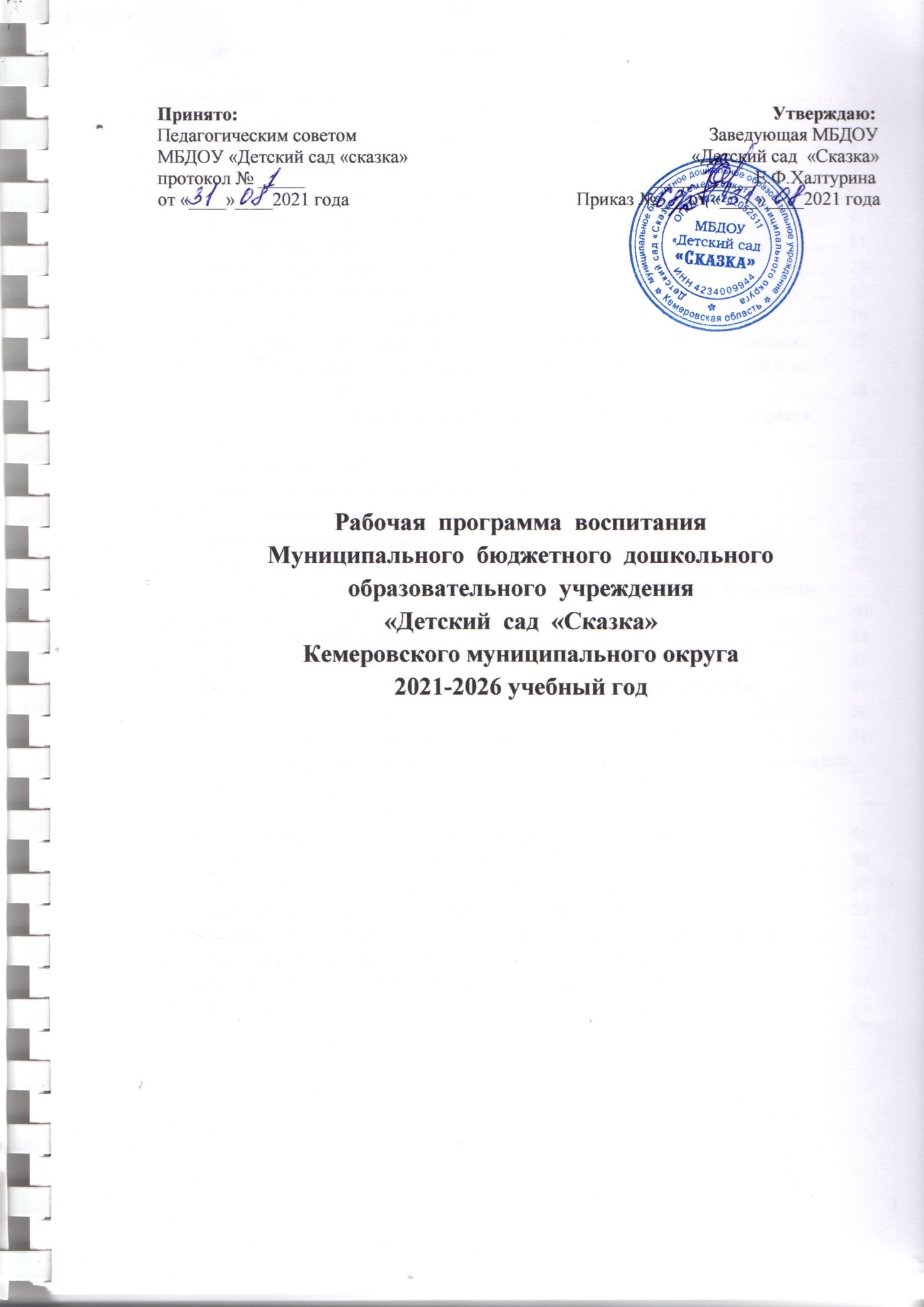 СодержаниеПояснительная записка 	Рабочая программа воспитания Муниципального бюджетного  дошкольного образовательного  учреждения «Детский  сад  «Сказка» Кемеровского муниципального  округа (далее – Программа), предусматривает обеспечение процесса разработки рабочей программы воспитания на основе требований Федерального закона от 31 июля 2020 г. № 304-ФЗ «О внесении изменений в Федеральный закон «Об образовании в Российской Федерации» по вопросам воспитания обучающихся»,  с учетом Плана мероприятий по реализации в 2021–2025 годах Стратегии развития воспитания в Российской Федерации на период до 2025 года, федерального государственного образовательного стандарта дошкольного образования. 	Рабочая программа воспитания является компонентом Основной образовательной программы дошкольного  образования  МБДОУ   «Детский сад «Сказка» п.Новостройка и  призвана  помочь  всем  участникам образовательных отношений реализовать воспитательный потенциал совместной деятельности. Срок реализации  рабочей  программы  воспитания,  как  и ООП дошкольного  образования  пять  лет.  Реализуемая  в  ДОУ  основная  образовательная  программа дошкольного  образования  разработана  в  соответствии  с  ФГОС  ДО  с  учётом  примерной образовательной программы дошкольного образования «От рождения до школы» под ред. Н. Е. Вераксы, Т. С. Комаровой, М.А. Васильевой, 2019 г. 	Коллектив  МБДОУ «Детский сад «Сказка»  вправе  разрабатывать  и  включать  в  Программу воспитания направления,  которые помогут в наибольшей степени реализовать воспитательный потенциал детского сада с учетом имеющихся социальных, кадровых и материально-технических ресурсов. 	К рабочей Программе воспитания прилагается календарный план воспитательной работы. 	Воспитание детей дошкольного возраста в настоящее время ориентируется на гармоничное развитие  личности,  развитие  жизнестойкости  и  адаптивности  растущего  человека  в  условиях глобальной неопределённости и стремительных изменений во всех сферах жизни и деятельности на основе базовых ценностей Российского общества и установок личности, ведущее значение среди которых имеет социальная солидарность, понимаемая не только как общность прошлого, но, прежде всего, и как общее будущее.Под воспитанием понимается «деятельность, направленная на развитие личности, создание условий для самоопределения и социализации обучающихся на основе социокультурных, духовно-нравственных ценностейи принятых в российском обществе правил и норм поведения в интересах человека,  семьи,  общества  и  государства,  формирование  у  обучающихся  чувства  патриотизма, гражданственности, уважения к памяти защитников Отечества и подвигам Героев Отечества, закону и правопорядку, человеку труда и старшему поколению, взаимного уважения, бережного отношения к культурному наследию и традициям многонационального народа Российской Федерации, природе 	и окружающей среде». 	Программа  основана  на  воплощении  национального  воспитательного  идеала,  который понимается как высшая цель образования, нравственное (идеальное) представление о человеке, на воспитание, обучение и развитие которого направлены усилия основных субъектов национальной жизни. 	Реализация  Программы  основана  на  сетевом  взаимодействии  с  разными  субъектами образовательного процесса.При разработке рабочей программы воспитания учитывались ключевые идеи Концепции духовно-нравственного развития и воспитания личности гражданина России: - воспитание и развитие личности гражданина России является общим делом; -  двойственная  природа  процесса  социализации  человека,  многофакторность  и  сложность воспитания, развития личности и социально-профессионального самоопределения в сетевом мире; - непрерывность и преемственность процесса воспитания и развития личности; -  направленность результатов воспитания и развития личности в будущее; - воспитание человека в процессе деятельности; - единство и целостность процесса воспитания и развития личности; - центральная роль развития личности в процессе образования; -контекстный  характер  процесса  воспитания,  единство  ценностно-смыслового  пространства  воспитания и развития личности. 	Миссией  воспитания  и  развития  личности  гражданина  России  выступает  сплочение  и консолидация нации, укрепление социальной солидарности, повышении доверия личности к жизни в России, согражданам, обществу, настоящему и будущему малой родины, Российской Федерации, на основе  базовых  ценностей  Российского  гражданского  общества  и  развитие  у  подрастающего поколения навыков позитивной социализации. В ходе реализации Программы стремимся к следующим результатам в части воспитания обучающихся, которые составлены в соответствии с Конституцией Российской Федерации и нашли дальнейшее  отражение  при  формировании  личностных  качеств  гражданина,  необходимых для сохранения и передачи ценностей следующим поколениям: - безусловное уважение к жизни во всех ее проявлениях, признание ее наивысшей ценностью; - осознание ценности здоровья, установка на активное здоровьесбережение человека; - любовь к Отечеству, осознание себя гражданином России – продолжателем традиций предков, защитником Земли, на которой родился и вырос; осознание личной ответственности за Россию; - признание ценности жизни и личности другого человека, его прав и свобод, признание за другим человеком права иметь свое мнение; - готовность к рефлексии своих действий, высказываний и оценке их влияния на других людей; внутренний запрет на физическое и психологическое воздействие на другого человека; - субъектность, активная жизненная позиция; - правовое самосознание, законопослушность; готовность в полной мере выполнять законы России; уважение к чужой собственности, месту постоянного проживания; - осознание себя гражданином многонациональной России, частью народа, проявляющий интерес и уважение к культуре, русскому языку и языкам предков; - готовность заботиться о сохранении исторического и культурного наследия страны и развитии новых культурных направлений; - принятие и сохранение традиционных семейных ценностей народов России; -  уважение к различным вероисповеданиям, религиям; - забота о природе, окружающей среде; экологическое самосознание и мышление; осознание себя частью природы и зависимости своей жизни и здоровья от экологии; - забота  о  слабых  членах  общества,  готовность  деятельно  участвовать  в  оказании  помощи социально-незащищенным гражданам; - осознание ценности образования; уважение к педагогу; готовность учиться на протяжении всей жизни; стремление к саморазвитию и самосовершенствованию во всех сферах жизни; - проектное мышление; командность; лидерство; готовность к продуктивному взаимодействию и сотрудничеству;-интеллектуальная самостоятельность; критическое мышление; познавательная активность; - творческая активность и готовность к творческому самовыражению; - свобода выбора и самостоятельность в принятии решений; социальная активность и мобильность; активная гражданская позиция; - уважение к труду, осознание его ценности для жизни и самореализации; трудовая и экономическая активность. 	Целевыми ориентирами рассматриваются возрастные характеристики возможных достижений ребенка,  которые  коррелируются  с  портретом  выпускника  ДОО,  отражающим  комплекс планируемых личностных результатов, заданных в форме «Портрета Гражданина России 2035 года».  	В основе   процесса   воспитания   детей   в   ДОО      лежат   конституционные и национальные ценности российского общества: 	Ценности Родины и природы лежат в основе патриотического направления воспитания. 	Ценности человека, семьи, дружбы, сотрудничества лежат в основе социального направления воспитания. 	Ценность знания лежит в основе познавательного направления воспитания. 	Ценность здоровья лежит в основе физического и оздоровительного направления воспитания. 	Ценность труда лежит в основе трудового направления воспитания. 	Ценности культуры и красоты лежат в основе этико-эстетического направления воспитания. 	Для полноценного освоения ребенком этих ценностей они нашли свое отражение в основных направлениях воспитательной работы ДОО. 	Таким образом, в  центре  рабочей  программы  воспитания  находится  личностное  развитие воспитанников МБДОУ  «Детский сад «Сказка» и их приобщение к российским традиционным духовным ценностям, правилам и нормам поведения в российском обществе. Раздел I. Целевые ориентиры и планируемые результаты Примерной программы1.1. Цель Программывоспитания 	Общая цель воспитания в ДОО–  личностное развитие дошкольников  и создание  условий  для  их  позитивной  социализации  на  основе  базовых  национальных ценностей российского общества через: - формирование ценностного отношения к окружающему миру, другим людям, себе; - овладение  первичными  представлениями  о  базовых  ценностях,  а  также выработанных обществом нормах и правилах поведения; - приобретение  первичного  опыта  деятельности  и  поведения  в  соответствии  с  базовыми  национальными  ценностями,  нормами  и  правилами,  принятыми  в обществе. 	Главной   задачей    является создание    организационно-педагогических    условий  в части воспитания,  личностного  развития  и  социализации  детей  дошкольного  на  основе  базовых национальных ценностей (ценности семьи, гражданские ценности, нравственные ценности, ценности труда, ценности культуры, ценности истории, экологические ценности).	Задачи воспитания формируются для каждого возрастного периода (2 мес. – 1 год,1 год– 3 года, 3 года – 8 лет) на основе планируемых результатов достижения цели воспитанияреализуются в единстве с развивающими нормативными правовыми документами в сфере ДО. Задачи воспитания соответствуют основнымнаправлениям воспитательной работы.1.2. Методологические  основы  и  принципы  построения  рабочей  Программы воспитания 	Методологической  основой  рабочей  программы  воспитания  являются антропологический,  культурно-исторический  и  практичные  подходы.  Концепция 	Программы основывается на базовых ценностях воспитания, заложенных в определении воспитания, содержащемся в Федеральном законе от 29 декабря 2012 г. № 273-ФЗ «Об образовании в Российской Федерации». 	Методологическими ориентирами воспитания также выступают следующие идеи отечественной  педагогики  и  психологии:  развитие  личного  субъективного  мнения и личности  ребенка  в  деятельности;  духовно-нравственное,  ценностное  и  смысловое содержание воспитания; идея о сущности детства как сенситивного периода воспитания; амплификация (обогащение) развития ребёнка средствами разных «специфически детских видов деятельности». 	Программа  руководствуется  принципами  ДО,  определенными  ФГОС  ДО  и построена на основе духовно-нравственных и социокультурных ценностей и принятых в обществе правил и норм поведения в интересах человека, семьи, общества и опирается на следующие принципы: 	-принцип  гуманизма.Приоритет  жизни  и  здоровья  человека,  прав  и  свобод личности,  свободного  развития  личности;  воспитание  взаимоуважения,  трудолюбия, гражданственности,  патриотизма,  ответственности,  правовой  культуры,  бережного отношения к природе и окружающей среде, рационального природопользования; 	- принцип субъектности. Развитие и воспитание личности ребенка как субъекта собственной  жизнедеятельности;  воспитание  самоуважения,  привычки  к  заботе  о  себе, формирование адекватной самооценки и самосознания. 	- принцип интеграции. Комплексный и системный подходы к содержанию и организации образовательного процесса. В основе систематизации содержания работы лежит  идея развития базиса личностной культуры, духовное развитие детей во всех сферах и видах деятельности.	- принцип ценностного единства и совместности. Единство ценностей и смыслов воспитания, разделяемых всеми участниками образовательных отношений, содействие, сотворчество и сопереживание, взаимопонимание и взаимное уважение;	- принцип учета возрастных особенностей. Содержание и методы воспитательной работы должны соответствовать возрастным особенностям ребенка.	- принципы индивидуального и дифференцированного подходов. Индивидуальный подход к детям с учетом возможностей, индивидуального темпа развития, интересов. Дифференцированный подход реализуется с учетом семейных, национальных традиций и т.п.	-принцип общего культурного образования. Воспитание основывается на культуре  и традициях России, включая культурные особенности региона; 	- принцип  следования  нравственному  примеру.  Пример  как  метод  воспитания позволяет расширить нравственный опыт ребенка, побудить его к открытому внутреннему диалогу, пробудить в нем нравственную рефлексию, обеспечить возможность выбора при построении собственной системы ценностных отношений, продемонстрировать ребенку реальную возможность следования идеалу в жизни; 	- принципы  безопасной  жизнедеятельности.  Защищенность  важных  интересов личности  от  внутренних  и  внешних  угроз,  воспитание  через  призму  безопасности и безопасного поведения; 	- принцип совместной деятельности ребенка и взрослого. Значимость совместной деятельности взрослого и ребенка на основе приобщения к культурным ценностям и их освоения; 	- принцип инклюзивности. Организация образовательного процесса, при котором все дети,  независимо  от  их  физических,  психических,  интеллектуальных,  культурно-этнических, языковых и иных особенностей, включены в общую систему образования. - региональный подход, обусловливающий выбор образовательных целей, содержания, методов и форм воспитания и обучения на основеучета социокультурных, исторических, этнокультурных, демографических особенностей Кузбасса, Кемеровского округа;	Данные  принципы  реализуются  в  укладе  Организации,  включающем воспитывающие  среды,  общности,  культурные  практики,  совместную  деятельность  и события.1.2.1. Уклад образовательной организации  	В МБДОУ «Детский сад «Сказка» (далее - ДОУ) образовательный и воспитательный процесс осуществляется в соответствии с требованиямиФедерального государственного образовательного стандарта дошкольного образования, утвержденного приказомМинобрнауки России от17.10.2013 № 1155 (далее – ФГОС ДО).Основной целью педагогической работы в ДОУ является формирование общей культуры личности детей, в том числе ценностейздорового образа жизни, развитие их социальных, нравственных, эстетических, интеллектуальных, физических качеств, инициативности,самостоятельности и ответственности ребенка, формирования предпосылок учебной деятельности.Ведущей в воспитательном процессе является игровая деятельность. Игра широко используется как самостоятельная форма работы сдетьми и как эффективное средство развития, воспитания и обучения в разных организационных формах. Приоритет отдается творческим играм(сюжетно-ролевые, строительно-конструктивные, игры-драматизации и инсценировки, игры с элементами труда и художественно деятельности)и игры с правилами (дидактические, интеллектуальные, подвижные, хороводные).Отдельное внимание уделяется самостоятельной деятельности воспитанников. Ее содержание и уровень зависят от возраста и опытадетей, запаса знаний, уменийи навыков, уровня развития творческого воображения, самостоятельности, инициативы, организаторскихспособностей, а также от имеющейся материальной базы и качества педагогического руководства.Индивидуальная работа с детьми всех возрастов проводится в свободные часы (во время утреннего приема, прогулок, в вечерний отрезок времени) в помещениях и на свежем воздухе. Она организуется с целью активизации пассивных воспитанников, организациидополнительных занятий с отдельными детьми, которые нуждаются в дополнительном внимании и контроле, например, часто болеющими,плохо усваивающими образовательный материал при организованной фронтальной деятельности.Важным аспектом является индивидуальный и дифференцированный подходы к детской личности (учет интересов, предпочтений,способностей, усвоенных умений, личностных симпатий при постановке трудовых заданий, объединении детей в подгруппы) и моральнаямотивация, ранняя ориентация и знакомство с профессиями взрослых.Уклад  –  общественный  договор  участников  образовательных  отношений, опирающийся на  базовые национальные ценности, содержащий традиции региона и Организации,  задающий  культуру  поведения  сообществ,  описывающий  предметно-пространственную среду, деятельности и социокультурный контекст. 	Уклад  учитывает  специфику  и  конкретные  формы  организации  распорядка дневного, недельного, месячного, годового циклов жизни Организации. 	Уклад способствует формированию ценностей воспитания, которые разделяются всеми  участниками  образовательных  отношений  (воспитанниками, родителями(законными  представителями),  педагогами  и  другими  сотрудниками Организации). 	Уклад определяется общественным договором, устанавливает правила жизни и отношений в Организации, нормы и традиции, психологический климат (атмосферу), безопасность,  характер  воспитательных  процессов,  способы  взаимодействия  между обучающимися  и  педагогами, педагогами и родителями(законными представителями), обучающихся  друг  с  другом.  	Уклад  включает  в  себя  сетевое  информационное пространство и нормы общения участников образовательных отношений в социальных сетях. Для  реализации  Программы  воспитания  уклад целенаправленно проектируется командой Организации и принимается всеми участниками образовательных отношений. 	Процесс проектирования уклада Организации включает следующие шаги.1.2.2. Воспитывающая среда 	Среда воспитания - природные и социально-бытовые условия, в которых находится человек (ребёнок или взрослый), в которых происходит формирование или развитие его как личности и из которых он черпает знания об отношениях. Воспитательная среда формируется различными средствами. Среда включает все то, что оказывает влияние на развитие человека - это, прежде всего, гуманные традиционные взаимоотношения между членами  коллектива:  дисциплина,  соблюдение  этикета,  великодушие,  товарищество, забота и внимание к младшим, деликатность по отношению к девочкам, подчёркнутое отношение к старшим, бережное отношение к вещам, к обстановке и т.п. Воспитывающая среда – это особая форма организации образовательного процесса, реализующего цель и задачи воспитания. Трудно определить, что влияет больше на ребенка – занятия, правила внутреннего  распорядка  или  традиции,  заведенные  в  группе?  В  свободной  жизни обучающегося – что ни момент, то – воспитание. Воспитание повседневностью – сложное дело. Оно требует от взрослого большого педагогического такта, выдержки, доброты, человечности.	Воспитывающая  среда  –  это  совокупность  окружающих  ребенка  социально-ценностных обстоятельств,  влияющих  на  его  личностное  развитие  и  содействующих  его  включению  в современную культуру.  Воспитывающая среда определяется, с одной стороны, целями и задачами воспитания, с другой – культурными ценностями, образцами и практиками. В этом контексте, основными характеристиками среды являются ее насыщенность и структурированность. Воспитывающая среда строится по трем линиям:  	- «от взрослого», который создает предметно-пространственную среду, насыщая ее ценностями и смыслами;  	- «от совместности ребенка и взрослого»: воспитывающая среда, направленная на взаимодействие ребенка и взрослого, раскрывающего смыслы и ценности воспитания;  	-  «от ребенка»: воспитывающая среда, в которой ребенок самостоятельно творит, живет и получает опыт позитивных достижений, осваивая ценности и смыслы, заложенные взрослым.  	Культура  поведения  взрослых  в  Организации  направлена  на  создание воспитывающей  среды  как  условия  решения  возрастных  задач  воспитания.  Общая психологическая  атмосфера,  эмоциональный  настрой  группы,  спокойная  обстановка, отсутствие спешки, разумная сбалансированность планов –  это необходимые условия нормальной жизни и развития обучающихся. 	Педагоги МБДОУ «Детский сад «Сказка» соблюдают нормы профессиональной этики и поведения: 	-  педагог  всегда  выходит  навстречу  родителям(законным  представителям)  и приветствует родителей(законных представителей)  и ребенка первым; 	- улыбка – всегда обязательная часть приветствия; 	- педагог описывает события и ситуации, но не дает им оценки; 	- педагог не обвиняет родителей(законных представителей) и не возлагает на них ответственность за поведение ребенка в Организации; 	- тон общения ровный и дружелюбный, исключается повышение голоса; 	- уважительное отношение к личности ребенка; 	-   умение заинтересованно слушать собеседника и сопереживать ему; 	- умение видеть и слышать ребенка, сопереживать ему; 	- уравновешенность и самообладание, выдержка в отношениях с детьми; 	- умение быстро и правильно оценивать сложившуюся обстановку и в то же время не торопиться с выводами о поведении и способностях обучающихся; 	-умение  сочетать  мягкий  эмоциональный  и  деловой  тон  в  отношениях  с детьми; 	- соответствие внешнего вида статусу педагога Организации; 	- знание возрастных и индивидуальных особенностей детей.	Воспитывающая  среда  в  М БДОУ «Детском саду «Сказка»  тесно  связана  с  развивающей  средой. Окружающая предметно-пространственная среда в Организации обогащает внутренний мир обучающихся, способствует формированию у них  чувства вкуса и стиля, создает атмосферу  психологического  комфорта,  поднимает  настроение,  предупреждает стрессовые ситуации.  Воспитывающее  влияние  на обучающегося  осуществляется  через  такие  формы работы со средой Организации как:  	- оформление  интерьера  помещений  (холлов,  коридоров,  залов,  лестничных пролетов и т.п.) и их периодическая переориентация 	- размещение  регулярно  сменяемых  экспозиций:  творческих  работ детей, позволяющих  им  реализовать  свой творческий потенциал, а также знакомящих их с работами  друг  друга;  картин  определенной  тематики,  фотоотчетов  об  интересных событиях, происходящих в Организации. 	- озеленение  территории,  разбивка  клумб,  оборудование  спортивных и игровых площадок, оздоровительно-рекреационных зон;	- благоустройство  групповых  помещений,  позволяющее  обучающимся  проявить свои фантазию и творческие способности,  	- событийный дизайн – оформление пространства проведения конкретных событий (праздников, развлечений, конкурсов, творческих вечеров, выставок и т.п.);  	- акцентирование  внимания обучающихся  и родителей(законных представителей) посредством элементов воспитывающей среды (стенды, плакаты, инсталляции) на важных для воспитания ценностях Организации, её традициях.1.2.3. Общности (сообщества) Организации 	Профессиональная общность – это устойчивая система связей и отношений между людьми,  единство  целей  и  задач  воспитания,  реализуемое  всеми  сотрудниками Организации. Сами участники общности разделяют ценности, которые заложены в основу Программы. Основой эффективности такой общности является рефлексия собственной профессиональной деятельности. В  целях  эффективности  воспитательной  деятельности  в  МБДОУ «Детский сад «Сказка» организована работа следующих общностей (сообществ): 	- Профессиональная  общность –  это  устойчивая  система  связей  и отношений  между  людьми,  единство  целей  и  задач воспитания,реализуемое всеми сотрудниками ДОО. Участники общности разделяют те  ценности,  которые  заложены  в  основу  Программы.  Основой эффективности  общности  является  рефлексия  собственной профессиональной деятельности.  	К профессиональным общностям в МБДОУ «Детский сад «Сказка» п. Новостройка относятся:  	-  Педагогический совет; 	-  Психолого-педагогический консилиум.    	Педагоги – участники общности, придерживаются следующих принципов:  -быть  примером  в  формировании  полноценных  и  сформированных ценностных ориентиров, норм общения и поведения;  - мотивировать детей к общению друг с другом, поощрять даже самые незначительные стремления к общению и взаимодействию;  - поощрять детскую дружбу, стараться, чтобы дружба между отдельными детьми  внутри  группы  сверстников  принимала  общественную  направленность;  - заботиться о том, чтобы дети непрерывно приобретали опыт общения наоснове чувства доброжелательности; -содействовать  проявлению  детьми  заботы  об  окружающих,  учить проявлять  чуткость  к  сверстникам,  побуждать  детей  сопереживать, беспокоиться, проявлять внимание к заболевшему товарищу;  - воспитывать в детях такие качества личности, которые помогают влиться в  общество  сверстников  (организованность,  общительность, отзывчивость, щедрость, доброжелательность и пр.);  - учить детей совместной деятельности, насыщать их жизнь событиями, которые сплачивали бы и объединяли ребят;  -воспитывать  в  детях  чувство  ответственности  перед  группой  за  свое поведение.  	Профессионально-родительская общность. В состав данной общности входят сотрудники МБДОУ «детский сад «Сказка»  и все взрослые члены семей воспитанников, которых  связывают  не  только  общие  ценности,  цели  развития  и воспитания детей, но и уважение друг к другу.  Основная задача – объединение усилий по воспитанию ребенка в семье и в детском саду. Зачастую поведение ребенка сильно различается дома и в детском саду. Без совместного обсуждения воспитывающими взрослыми особенностей ребенка невозможно  выявление  и  в  дальнейшем  создание  условий,  которые необходимы для его оптимального и полноценного развития и воспитания. 	Детско-взрослая общность. Для общности характерно содействие друг другу,  сотворчество  и  сопереживание,  взаимопонимание  и  взаимное уважение, отношение к ребенку как к полноправному человеку, наличие общих симпатий, ценностей и смыслов у всех участников общности.  Детско-взрослая  общность  является  источником  и  механизмом воспитания ребенка. Находясь в общности, ребенок сначала приобщается к тем правилам и нормам, которые вносят взрослые в общность, а затем эти нормы усваиваются ребенком и становятся его собственными.  Общность  строится  и  задается  системой  связей  и  отношений  ее участников. В каждом возрасте и каждом случае она будет обладать своей спецификой в зависимости от решаемых воспитательных задач. К детско-взрослой общности в МБДОУ «Детский сад «Сказка»  относится:  - Команда юных помощников инспекторов движения (ЮПИД); - Юные эколята.	Детская общность. Общество сверстников – необходимое условие полноценного развития личности ребенка. Здесь он непрерывно приобретает способы общественного поведения, под  руководством педагога  учится  умению дружно жить, сообща играть, трудиться, заниматься, достигать поставленной цели. Чувство приверженности к группе сверстников рождается тогда, когда ребенок впервые начинает понимать, что рядом с ним такие же, как он сам, что свои желания необходимо соотносить с желаниями других. 	Педагог воспитывает  у детей  навыки и привычки поведения, качества, определяющие характер взаимоотношений ребенка с другими людьми и его успешность в том или ином сообществе. Поэтому так важно придать детским взаимоотношениям дух доброжелательности,  развивать  у  обучающихся  стремление  и  умение  помогать  как старшим,  так  и  друг  другу,  оказывать  сопротивление  плохим  поступкам,  общими усилиями  достигать  поставленной  цели.  В Организации  обеспечена  возможность взаимодействия  ребенка,  как  со  старшими,  так  и  с  младшими  обучающимися. 	Включенность ребенка в отношения со старшими, помимо подражания и приобретения нового,  рождает  опыт  послушания,  следования  общим  для  всех  правилам,  нормам поведения и традициям. Отношения с младшими – этовозможность для ребенка стать авторитетом и образцом для подражания, а также пространство для воспитания заботы  иответственности. Организация жизнедеятельности обучающихся дошкольного возраста в разновозрастной группе обладает большим воспитательным потенциалом.1.2.4. Социокультурный контекст 	Социокультурный  контекст –  это  социальная  и  культурная  среда,  в  которой человек растет и живет. Он также включает в себя влияние, которое среда оказывает на идеи и поведение человека. Социокультурные  ценности  являются  определяющими  в  структурно-содержательной основе Программы. Социокультурный  контекст  воспитания  является  вариативной  составляющей воспитательной  программы.  Он  учитывает  этнокультурные,  конфессиональные  и региональные  особенности  и  направлен  на  формирование  ресурсов  воспитательной программы. 	Реализация  социокультурного  контекста  опирается  на  построение  социального партнерства Организации. В МБДОУ разработаны планывзаимодействия с социальными партнёрами с учётом доступности и соответствия возрастным возможностям детей: Дом Детского Творчества, сельская  библиотека,  Дом культуры п. Новостройка, областной театр кукол имени Гайдара г.Кемерово.	В  рамках  социокультурного  контекста  повышается  роль  родительской общественности как субъекта образовательных отношений в Программе воспитания. 1.2.5. Деятельности и культурные практики в Организации 	Культурные практики обучающегося  — это обычные для ребенка этого возраста (привычные, повседневные) способы самостоятельной деятельности, а также апробация (постоянные и единичные пробы) новых способов и форм деятельности (т.е. творчество) и поведения в целях удовлетворения разнообразных потребностей и интересов. 	Цели и задачи воспитания реализуются во всех видах деятельности обучающегося, обозначенных во ФГОС ДО. В качестве средств реализации цели воспитания могут выступать следующие основные виды деятельности и культурные практики: - предметно-целевая  (виды  деятельности,  организуемые  взрослым,  в  которых  он открывает обучающемуся смысл и ценность человеческой деятельности, способы ее реализации совместно с родителями, воспитателями, сверстниками); - культурные практики (активная, самостоятельная апробация каждым ребенком инструментального и ценностного содержаний, полученных от взрослого, и способов  их реализации в различных видах деятельности через личный опыт); -  свободная  инициативная  деятельность  ребенка  (его  спонтанная самостоятельная активность, в рамках которой он реализует свои базовые устремления: любознательность, общительность, опыт деятельности на основе усвоенных ценностей).	Содержание дошкольного образования в Организации выстроено в соответствии с актуальными интересами современных дошкольников и направлено на их взаимодействие с  разными  сферами  культуры:  с  изобразительным  искусством  и  музыкой,  детской литературой и родным языком, предметным и социальным миром, игровой, бытовой и двигательной  культурой.  Такое  широкое  культурно-образовательное  содержание становится  основой  для  развития  познавательных  и  творческих  способностей,  для удовлетворения  индивидуальных  склонностей  и  интересов обучающихся  на  разных ступенях дошкольного детства. 	Проектирование культурных практик в учебно-воспитательном процессе идет по двум направлениям. 	Культурные практики на основе инициатив самих детей. Это самостоятельная детская  деятельность,  которая  протекает  как  индивидуально,  так  и  в  процессе сотрудничества со сверстниками. Детская активность в данном случае направляется на самостоятельное  познание  окружающего,  поиски  ответов  на  возникшие  вопросы, воспроизведение  способов  действий  и  апробацию  культурных  образцов,  норм, творческую реализацию замыслов, наблюдение, исследование заинтересовавших ребенка объектов, индивидуальную и совместную со сверстниками игровую, художественную, конструктивную деятельность и др. На  самостоятельную  деятельность  в  режиме  дня отводится три- четыре часа в день (в зависимости от возраста обучающихся). 	Культурные практики, инициируемые, организуемые и направляемые взрослыми. Эти  культурные  практики  направляются  педагогом  на  развитие  самостоятельной коммуникативной, исследовательской, творческой и социальной активности обучающихся и основываются на поддержке детских инициатив и интересов. Культурные практики проектируются  педагогом  в  соответствии  с  решаемыми  учебно-воспитательными задачами.  Выбор  культурных  практик  связан  непосредственно  с  содержанием комплексно-тематического  планирования  образовательного  процесса  и  направлен  на обогащение культурного опыта, самостоятельности поведения и деятельности, чувств и позитивной социализации и индивидуализации. 	Комплексно-тематическое  планирование  в  Организации  позволяет  органично сочетать  культурные  практики,  инициируемые  педагогом,  и  свободные  культурные практики, инициируемые детьми. Ценность тематического планирования состоит в  возможности  интеграции  разного  образовательного  содержания,  активизации познавательного  и  практического  опыта,  объединения  в увлекательной совместной игровой, познавательно- исследовательской, художественной и практической деятельности.1.3. Требования к планируемым результатам освоения  Программывоспитания	Планируемые результаты воспитания носят отсроченный характер, но деятельность воспитателя нацелена на перспективу развития и становления личности обучающегося.  Поэтому результаты достижения цели воспитания даны в виде целевых ориентиров, представленных в виде обобщенных портретов ребенка к концу раннего и дошкольного возрастов. Основы личности закладываются в дошкольном детстве, и, если какие-либо линии  развития  не  получат  своего  становления  в  детстве, это может отрицательно сказаться на гармоничном развитии человека в будущем. 	В МБДОУ «Детский сад «Сказка»  не  осуществляется  оценка  результатов  воспитательной  работы  в соответствии с ФГОС ДО, так как «целевые ориентиры основной образовательной программы дошкольного образования не подлежат непосредственной оценке, в том числе в виде педагогической диагностики (мониторинга), и не являются основанием для их формального сравнения с реальными достижениями детей».1.3.1. Целевые ориентиры воспитательной работы для обучающихся младенческого и раннего возраста (до 3 лет)Портрет ребенка младенческого и раннего возраста (к 3-м годам)1.3.2. Целевые ориентиры воспитательной работы для обучающихся дошкольного возраста (до 8 лет)   Портрет ребенка дошкольного возраста (к 8-ми годам)Значимые для разработки и реализации Программы характеристики, в том числе характеристики особенностей развития детей раннего и дошкольного возраста	Основой  организации  воспитательного  процесса  в  дошкольном  возрасте  являются представления об особенностях данного возраста и тех психологических механизмах, которые лежат в основе формирования личности на разных возрастных этапах дошкольного детства. 	Период  раннего  детства  имеет  ряд  качественных  физиологических  и  психических особенностей, которые требуют создания специальных условий для развития детей этого возраста. Помимо того, что период раннего детства один из самых насыщенных в познавательном аспекте из всех возрастных периодов, в настоящее время наблюдается заметная акселерация развития, которая отражается на результатах развития детей раннего возраста. Многие дети имеют более высокие показатели уже к моменту рождения, раньше начинаются процессы прорезывания зубов, хождения, говорения. Опережающим отмечается и социальное развитие, значительно раньше отмечается кризис трёх лет. 	Повышенная  ранимость  организма  ребенка,  недостаточная  морфологическая  и функциональная зрелость органов и систем (быстрый темп развития осуществляется на весьма неблагоприятном фоне –  при незрелости психофизиологических функций организма, а это повышает  ранимость).  Малыши  в  большей  степени  подвержены  заболеваниям  из-за несовершенства деятельности внутренних органов, высокого уровня утомляемости, им трудно переключится с одной деятельности на другую, соответственно доминантой становится процесс возбуждения и как следствие – неустойчивое эмоциональное состояние. 	Взаимосвязь физического и психического развития – это общая закономерность, присущая любому возрасту, но в раннем детстве она проявляется особенно ярко, потому что в этот период происходит становление всех функций организма. Именно в раннем детстве учеными отмечается наиболее прочная связь и зависимость умственного и социального развития от физического состояния и настроения ребенка (например: ухудшение здоровья отражается на отношении к окружающему; снижается восприимчивость, притупляется  ориентировочная  реакция,  дети  теряют  приобретенные  умения:  речевые, двигательные, социальные). 	Яркая специфика психофизиологических и индивидуальных различий (особенно в раннем возрасте  важно  учитывать  индивидуальные,  психофизиологические  различия  –  уровень активности,  регулярность  биоритмов,  степень  комфортности  при  адаптации  любого  вида; настроение,  интенсивность  реакций,  порог  чувствительности, отвлекаемость,  упорство  и внимание).Этому  возрасту  свойственно удовлетворение  ребёнком  естественных психофизиологических потребностей: -  сенсомоторной потребности; -  потребность в эмоциональном контакте; -  потребности во взаимодействии и общении со взрослыми (познавательное общение в 3-10 мес.; вербальное и невербальное в 10 мес.-1,5 года; игровое и деловое общение в 1,5 года - 3 года). 	Специфичностью проявления нервных процессов у ребенка - это: -  легкость выработки условных рефлексов, но при этом же сложность их изменения; -  повышенная эмоциональная возбудимость; -  сложность переключения процессов возбуждения и торможения; -  повышенная эмоциональная утомляемость. 	Развитие детей раннего возраста имеет свою неповторимую специфику, что выражается, в тесной взаимосвязи физиологических и психологических компонентов. 	На третьем году жизни ребенок вырастает в среднем на 7 - 8 см, прибавка в весе составляет 2-2,5  кг.  Дети  активно овладевают  разнообразными  движениями.  Растущие  двигательныевозможности позволяют детям более активно знакомиться с окружающим миром, познавать свойства и качества предметов, осваивать новые способы действий. Но при этом малыши еще не способны  постоянно  контролировать  свои  движения.  Поэтому  воспитателю  необходимо проявлять повышенное внимание к действиям детей, оберегать их от неосторожных движений, приучать к безопасному поведению в среде сверстников. 	Организм малышей недостаточно окреп. Дети легко подвергаются инфекциям. Особенно часто страдают их верхние дыхательные пути, так как объем легких ребенка пока небольшой и малыш вынужден делать частые вдохи и выдохи. Эти особенности детей воспитателю надо постоянно иметь в виду: следить за чистотой воздуха в помещении, за правильным дыханием детей (через нос, а не ртом) на прогулке, во время ходьбы и подвижных игр. В этом возрасте интенсивно развиваются структуры и функции головного мозга ребенка, что расширяет его возможности в познании окружающего мира. Для детей этого возраста характерно наглядно-действенное мышление. Дети «мыслят руками»: не столько размышляют, сколько непосредственно действуют. Чем более разнообразно использует ребенок способы чувственного познания, тем полнее его восприятие, тоньше ощущения, ярче эмоции, а значит, тем отчетливее становятся его представления о мире и успешнее деятельность. 	На  третьем  году  жизни  заметно возрастает  речевая  активность  детей, они  начинают проявлять живой интерес к слову. Малыши изменяют слова, придумывают новые, которых нет в речи взрослых; идет быстрое освоение грамматических форм. Под влиянием общения со взрослыми, речевых игр и упражнений к трем годам ребенок начинает успешно использовать простые и распространенные предложения, воспроизводить небольшие  стишки  и  потешки,  отвечать  на  вопросы.  Своевременное  развитие  речи  имеет огромное значение для умственного и социального развития дошкольников. 	Общение детей с воспитателем постоянно обогащается и развивается. Это и эмоциональное общение  (обмен  положительными  эмоциями),  и  деловое,  сопровождающее  совместную деятельность взрослого и ребенка, а кроме того, познавательное общение. Дети могут спокойно, не мешая друг другу, играть рядом, объединяться в игре с общей игрушкой, развивать несложный игровой сюжет из нескольких взаимосвязанных по смыслу эпизодов, выполнять вместе простые поручения.Младший дошкольный возраст (3-4 года). 	 На рубеже трех лет любимым выражением ребёнка становится «Я сам!». Отделение себя от взрослого и вместе с тем желание быть как взрослый — характерное противоречие кризиса трех лет. Эмоциональное  развитие  ребёнка  этого  возраста  характеризуется  проявлениями  таких чувств и эмоций, как любовь к близким, привязанность к воспитателю, доброжелательное отношение к окружающим, сверстникам. Ребёнок способен к эмоциональной отзывчивости — он может сопереживать другому ребенку. 	В младшем дошкольном возрасте поведение ребёнка непроизвольно, действия и поступки ситуативны, их последствия ребёнок чаще всего не представляет, нормативно развивающемуся ребенку свойственно ощущение безопасности, доверчиво-активное отношение к окружающему. Дети  3—4  лет  усваивают  элементарные  нормы  и  правила  поведения,  связанные  с определёнными разрешениями и запретами («можно», «нужно», «нельзя»). В 3 года ребёнок идентифицирует себя с представителями своего пола. В этом возрасте дети дифференцируют других людей по полу, возрасту; распознают детей, взрослых, пожилых людей, как в реальной жизни, так и на иллюстрациях. 	У  развивающегося  трёхлетнего  человека  есть  все  возможности  овладения  навыками самообслуживания (становление предпосылок трудовой деятельности) — самостоятельно есть, одеваться,  раздеваться,  умываться,  пользоваться  носовым  платком,  расчёской,  полотенцем, отправлять свои естественные нужды. К концу четвёртого года жизни младший дошкольник овладевает элементарной культурой поведения во время еды за столом и умывания в туалетной комнате. Подобные навыки основываются на определённом уровне развития двигательной сферы ребёнка,  одним  из  основных  компонентов  которого  является  уровень  развития  моторной координации. 	В этот период высока потребность ребёнка в движении (его двигательная активность составляет не менее половины времени бодрствования). Ребёнок начинает осваивать основные движения, обнаруживая при выполнении физических упражнений стремление кцелеполаганию (быстро пробежать, дальше прыгнуть, точно воспроизвести движение и др.). 	Внимание детей четвёртого года жизни непроизвольно. Однако его устойчивость зависит от интереса к деятельности. Обычно ребенок этого возраста может сосредоточиться в течение 10—15 мин, но привлекательное для него дело может длиться достаточно долго. Память детейнепосредственна, непроизвольна и имеет яркую эмоциональную окраску. Дети сохраняют и воспроизводят только ту информацию, которая остаётся в их памяти без всяких внутренних усилий (понравившиеся стихи и песенки, 2-3 новых слова, рассмешивших или огорчивших его). 	Мышление трёхлетнего ребёнка является наглядно- действенным: малыш решает задачу путём непосредственного  действия  с  предметами  (складывание  матрёшки,  пирамидки,  мисочек, конструирование по образцу и т. п.). В 3 года воображение только начинает развиваться, и прежде всего это происходит в игре. Малыш действует с одним предметом и при этом воображает на его месте другой: палочка вместо ложечки, камешек вместо мыла, стул — машина для путешествий и т. д. 	В младшем дошкольном возрасте ярко выражено стремление к деятельности. Взрослый для ребёнка — носитель определённой общественной функции. Желание ребёнка выполнять такую же функцию приводит к развитию игры. Дети овладевают игровыми действиями с игрушками и предметами заместителями, приобретают первичные умения ролевого поведения. Игра ребёнка первой половины четвёртого года жизни —  это скорее игра рядом, чем вместе. В играх, возникающих  по  инициативе  детей,  отражаются  умения,  приобретённые  в  совместных  со взрослым играх. Сюжеты игр простые, неразвёрнутые, содержащие одну-две роли. Неумение объяснить свои действия партнёру по игре, договориться с ним, приводит к конфликтам,  которые  дети  не  в  силах  самостоятельно  разрешить.  Конфликты  чаще  всего возникают по поводу игрушек. Постепенно к 4 годам ребёнок начинает согласовывать свои действия, договариваться в процессе совместных игр, использовать речевые формы вежливого общения. 	В 3—4 года ребёнок начинает чаще и охотнее вступать в общение со сверстниками ради участия в общей игре или продуктивной деятельности. Однако ему всё ещё нужны поддержка и внимание взрослого. 	Главным  средством  общения  со  взрослыми  и  сверстниками  является речь.  Словарь младшего дошкольника состоит в основном из слов, обозначающих предметы обихода, игрушки, близких ему людей. Ребёнок овладевает грамматическим строем речи, начинает использовать сложные предложения. Девочки по многим показателям развития (артикуляция, словарный запас, беглость речи, понимание прочитанного, запоминание увиденного и услышанного) превосходят мальчиков. В 3—4 года в ситуации взаимодействия с взрослым продолжает формироваться интерес  к  книге  и  литературным  персонажам.  Круг  чтения  ребёнка  пополняется  новыми произведениями, но уже известные тексты по- прежнему вызывают интерес. Интерес к продуктивной деятельности неустойчив. Замысел управляется изображением и меняется по ходу работы, происходит овладение изображением формы предметов. 	Музыкально-художественная  деятельность  детей  носит  непосредственный  и синкретический  характер.  Восприятие  музыкальных  образов  происходит  при  организации практической деятельности (проиграть сюжет, рассмотреть иллюстрацию и др.).Средний дошкольный возраст (4-5 лет).  	Дети 4–5 лет всё ещё не осознают социальные нормы и правила поведения, однако у них уже начинают складываться обобщённые представления о том, как надо и не надо себя вести. Как правило, к пяти годам дети без напоминания взрослого здороваются и прощаются, говорят «спасибо» и «пожалуйста», не перебивают взрослого, вежливо обращаются к нему. Кроме того, они  могут  по  собственной  инициативе  убирать  игрушки,  выполнять  простые  трудовые обязанности, доводить дело до конца. В этом возрасте у детей появляются представления о том, как положено себя вести девочкам, и как — мальчикам. Дети хорошо выделяют несоответствие нормам и правилам не только в поведении другого, но и в своём собственном. Таким образом, поведение ребёнка 4—5 лет не столь импульсивно и непосредственно, как в 3—4 года, хотя в некоторых  ситуациях  ему  всё  ещё  требуется  напоминание  взрослого  или  сверстников  о необходимости придерживаться тех или иных норм и правил. 	В этом возрасте детьми хорошо освоен алгоритм процессов умывания, одевания, купания, приёма пищи, уборки помещения. Дошкольники знают и используют по назначению атрибуты, сопровождающие эти процессы: мыло, полотенце, носовой платок, салфетку, столовые приборы. Уровень освоения культурно-гигиенических навыков таков, что дети свободно переносят их в сюжетно-ролевую игру. К 4—5 годам ребёнок способен элементарно охарактеризовать своё самочувствие, привлечь внимание взрослого в случае недомогания. 	Дети имеют дифференцированное представление о собственной гендерной принадлежности, аргументируют её по ряду признаков («Я мальчик, я ношу брючки, а не платьица, у меня короткая причёска»). К пяти годам дети имеют представления об особенностях наиболее распространённых мужских и женских профессий, о видах отдыха, специфике поведения в общении с другими людьми, об отдельных женских и мужских качествах. 	К четырем годам основные трудности в поведении и общении ребёнка с окружающими, которые были связаны с кризисом трех лет (упрямство, строптивость, конфликтность и др.), постепенно уходят в прошлое, и любознательный ребенок активно осваивает окружающий его мир предметов и вещей, мир человеческих отношений. Лучше всего это удается детям в игре. 	В 4—5 лет сверстники становятся для ребёнка более привлекательными и предпочитаемыми партнёрами по игре, чем взрослый. 	В возрасте от 4 до 5 лет продолжается усвоение детьми общепринятых сенсорных эталонов, овладение способами их использования и совершенствование обследования предметов. В среднем дошкольном возрасте связь мышления и действий сохраняется, но уже не является такой  непосредственной,  как  раньше.  Во  многих  случаях  не  требуется  практического манипулирования с объектом, но во всех случаях ребёнку необходимо отчётливо воспринимать и наглядно представлять этот объект. Внимание становится всё более устойчивым, в отличие от возраста трех лет (если ребёнок пошёл за мячом, то уже не будет отвлекаться на другие интересные предметы). Важным показателем развития внимания является то, что к пяти годам появляется действие по правилу —  первый необходимый элемент произвольного внимания. Именно в этом возрасте дети начинают активно играть в игры с правилами: настольные (лото, детское домино) и подвижные (прятки, салочки). В среднем дошкольном возрасте интенсивно развивается память ребёнка. В 5 лет он может запомнить уже 5—6 предметов (из 10—15), изображённых на предъявляемых ему картинках. 	В возрасте 4—5 лет преобладает репродуктивное воображение, воссоздающее образы, которые  описываются  в  стихах,  рассказах  взрослого,  встречаются  в  мультфильмах  и  т.д. 	Элементы  продуктивного  воображения  начинают  складываться  в  игре,  рисовании, конструировании. 	В этом возрасте происходит развитие инициативности и самостоятельности ребенка в общении  со  взрослыми  и  сверстниками.  Дети  продолжаютсотрудничать  со  взрослыми  в практических  делах  (совместные  игры,  поручения),  наряду  с  этим  активно  стремятся  к интеллектуальному общению, что проявляется в многочисленных вопросах(почему? зачем? для чего?), стремлении получить от взрослого новую информацию познавательного характера. Возможность устанавливать причинно- следственные связи отражается в детских ответах в форме  сложноподчиненных  предложений.  У  детей  наблюдается потребность  в  уважении взрослых, их похвале, поэтому на замечания взрослых ребёнок пятого года жизни реагирует повышенной  обидчивостью.  Общение  со  сверстниками  по-прежнему  тесно  переплетено  сдругими видами детской деятельности (игрой, трудом, продуктивной деятельностью), однако уже отмечаются и ситуации чистого общения. 	Для поддержания сотрудничества, установления отношений в словаре детей появляются слова  и  выражения,  отражающие  нравственные  представления:  слова  участия,  сочувствия, сострадания. Стремясь привлечь внимание сверстника и удержать его в процессе речевого общения,  ребёнок  учится  использовать  средства  интонационной  речевой  выразительности: регулировать силу голоса, интонацию, ритм, темп речи в зависимости от ситуации общения. В процессе общения со взрослыми дети используют правила речевого этикета: слова приветствия, прощания, благодарности, вежливой просьбы, утешения, сопереживания и сочувствия. Речь становится более связной и последовательной. С нарастанием осознанности и произвольности поведения, постепенным усилением роли речи (взрослого и самого ребёнка) в управлении поведением ребенка становится возможным решение более сложных задач в области безопасности. Но при этом взрослому следует учитывать несформированность  волевых  процессов,  зависимость  поведения  ребёнка  от  эмоций, доминирование эгоцентрической позиции в мышлении и поведении. 	В  художественной  и  продуктивной  деятельности  дети  эмоционально  откликаются  на произведения  музыкального  и  изобразительного  искусства,  художественную  литературу,  в которых с помощью образных средств переданы различные эмоциональные состояния людей, животных,  сказочных  персонажей.  Дошкольники  начинают более  целостно  воспринимать сюжеты и понимать образы. 	Важным  показателем  развития  ребёнка-дошкольника  является  изобразительная деятельность. К четырем годам круг изображаемых детьми предметов довольно широк. В рисунках появляются детали. Замысел детского рисунка может меняться по ходу изображения. Дети владеют простейшими техническими умениями и навыками. Конструирование начинает носить  характер  продуктивной  деятельности:  дети  замысливают  будущую  конструкцию  и осуществляют поиск способов её исполнения.Старший дошкольный возраст (5-6 лет).	Ребёнок 5—6 лет стремится познать себя и другого  человека  как представителя  общества,  постепенно  начинает  осознавать  связи  и зависимости в социальном поведении и взаимоотношениях людей. В  этом  возрасте  в  поведении  дошкольников  происходят  качественные  изменения — формируется возможность саморегуляции, дети начинают предъявлять к себе те требования, которые раньше предъявлялись им взрослыми. Так они могут, не отвлекаясь на более интересные дела, доводить до конца малопривлекательную работу (убирать игрушки, наводить порядок в комнате и т.п.). Это становится возможным благодаря осознанию детьми общепринятых норм и правил поведения и обязательности их выполнения. 	В возрасте от 5 до 6 лет происходят изменения в представлениях ребёнка о себе. Эти представления начинают включать не только характеристики, которыми ребёнок наделяет себя настоящего в данный отрезок времени, но и качества, которыми он хотел бы или, наоборот, не хотел бы обладать в будущем («Я хочу быть таким, как Человек-Паук», «Я буду, как принцесса» и т д.). В них проявляются усваиваемые детьми этические нормы. В этом возрасте дети в значительной степени ориентированы на сверстников, большую часть времени проводят с ними в совместных играх и беседах, их оценки и мнения становятся существенными для них. Повышается избирательность и устойчивость взаимоотношений с ровесниками. Свои предпочтения дети объясняют успешностью того или иного ребёнка в игре. В этом  возрасте  дети  имеют  дифференцированное  представление  о  своей  гендерной принадлежности  по  существенным  признакам  (женские  и  мужские  качества,  особенности проявления чувств, эмоций, специфика гендерного поведения). 	Существенные изменения происходят в игровом взаимодействии, в котором существенное место начинает занимать совместное обсуждение правил игры. Вне игры общение детей становится менее ситуативным. Они охотно рассказывают о том, что с ними произошло: где были, что видели и т. д. Дети внимательно слушают друг друга, эмоционально сопереживают рассказам друзей. Более совершенной становится крупная моторика. Ребёнок этого возраста способен к освоению  сложных  движений:  может  пройти  по  неширокой  скамейке  и  при  этом  даже перешагнуть через небольшое препятствие; умеет отбивать мяч о землю одной рукой несколько раз подряд. 	К пяти годам дети обладают довольно большим запасом представлений об окружающем, которые  получают  благодаря  своей  активности,  стремлению  задавать  вопросы  и экспериментировать. Внимание детей становится более устойчивым и произвольным. Они могут заниматься не очень привлекательным, но нужным делом в течение 20— 25 мин вместе со взрослым. Ребёнок этого возраста уже способен действовать 23 по правилу, которое задаётся взрослым. Объём памяти изменяется не существенно, улучшается её устойчивость. При этом для запоминания дети уже могут использовать несложные приёмы и средства. В 5—6 лет ведущее значение приобретает наглядно-образное мышление, которое позволяет ребёнку решать более сложные задачи с использованием обобщённых наглядных средств (схем, чертежей и пр.) и обобщённых представлений о свойствах различных предметов и явлений. 	Возраст  5—6  лет  можно  охарактеризовать  как  возраст  овладения  ребёнком  активным (продуктивным) воображением, которое начинает приобретать самостоятельность, отделяясь от практической деятельности и предваряя её. Образы воображения значительно полнее и точнее воспроизводят  действительность.  Ребёнок  чётко  начинает  различать  действительное  и вымышленное. Действия воображения —  создание и воплощение замысла —  начинают складываться первоначально в игре. Это проявляется в том, что прежде игры рождается её замысел и сюжет. Постепенно  дети  приобретают  способность  действовать  по  предварительному  замыслу  в конструировании и рисовании. 	На шестом году жизни ребёнка происходят важные изменения в развитии речи. Для детей этого возраста становится нормой правильное произношение звуков. Дети начинают употреблять обобщающие слова, синонимы, антонимы, оттенки значений слов, многозначные слова. Дети начинают употреблять обобщающие слова, синонимы, антонимы, оттенки значений слов,  многозначные  слова.  Словарь  детей  также  активно  пополняется  существительными, обозначающими названия профессий, социальных учреждений (библиотека, почта, универсам, спортивный  клуб  и  т.  д.);  глаголами,  обозначающими  трудовые  действия  людей  разных профессий, прилагательными и наречиями, отражающими качестводействий, отношение людей к профессиональной деятельности. Дети учатся самостоятельно строить игровые и деловые диалоги,  осваивая  правила  речевого  этикета,  пользоваться  прямой  и  косвенной  речью;  в описательном  и  повествовательном  монологах  способны  передать состояние  героя,  его настроение, отношение к событию, используя эпитеты и сравнения. 	Круг чтения ребёнка 5—6 лет пополняется произведениями разнообразной тематики, в том числе связанной с проблемами семьи, взаимоотношений со взрослыми, сверстниками, с историей  страны. Он способен удерживать в памяти большой объём информации, ему доступно чтение с продолжением. 	Повышаются возможности безопасности жизнедеятельности ребенка 5— 6 лет. Это связано с ростом осознанности и произвольности поведения, преодолением эгоцентрической позиции (ребёнок  становится  способным  встать  на  позицию  другого).Развивается  прогностическаяфункция  мышления,  что  позволяет  ребёнку  видеть  перспективу  событий, предвидеть (предвосхищать)  близкие  и  отдалённые  последствия  собственных  действий  и  поступков  и действий и поступков других людей. 	В старшем дошкольном возрасте освоенные ранее виды детского труда выполняются качественно, быстро, осознанно. Становится возможным освоение детьми разных видов ручного труда. В  процессе  восприятия  художественных  произведений,  произведений музыкального  и изобразительного искусства дети способны осуществлять выбор того (произведений, персонажей, образов), что им больше нравится, обосновывая его с помощью элементов эстетической оценки. Они эмоционально откликаются на те произведения искусства, в которых переданы понятные им чувства и отношения, различные эмоциональные состояния людей,животных, борьба добра со злом. Совершенствуется качество музыкальнойдеятельности. Творческие проявления становятся более  осознанными  и  направленными  (образ,  средства  выразительности  продумываются  и сознательно подбираются детьми). В продуктивной деятельности дети также могут изобразить задуманное (замысел ведёт за собой изображение)	Ребенок 6-8 лет обладает устойчивыми социально нравственными чувства и эмоциями, высоким самосознанием и осуществляет себя как субъект деятельности и поведения. Мотивационная сфера старших дошкольников 6—7 лет расширяется за счёт развития таких социальных  мотивов,  как  познавательные,  просоциальные  (побуждающие  делать  добро), самореализации. Поведение ребёнка начинает регулироваться также его представлениями о том, что хорошо и что плохо. С развитием морально нравственных представлений напрямую связана и возможность  эмоционально  оценивать  свои  поступки.  Ребёнок  испытывает  чувство удовлетворения, радости, когда поступает правильно, хорошо, и смущение, неловкость, когда нарушает правила, поступает плохо. Общая самооценка детей представляет собой глобальное, положительное  недифференцированное  отношение  к  себе,  формирующееся  под  влиянием эмоционального отношения со стороны взрослых. 	К концу дошкольного возраста происходят существенные изменения в эмоциональной сфере. С одной стороны, у детей этого возраста более богатая эмоциональная жизнь, их эмоции глубоки и разнообразны по содержанию. С другой стороны, они более сдержанны и избирательны в эмоциональных проявлениях. К концу дошкольного возраста у них формируются обобщённые эмоциональные представления, что позволяет им предвосхищать последствия своих действий. Это существенно влияет на эффективность произвольной регуляции поведения — ребёнок может не только отказаться от нежелательных действий или хорошо себя вести, но и выполнять неинтересное задание, если будет понимать, что полученные результаты принесут кому-то пользу, радость и т. п. Благодаря таким изменениям в эмоциональной сфере поведение дошкольника становится менее ситуативным и чаще выстраивается с учётом интересов и потребностей других людей. 	Сложнее и богаче по содержанию становится общение ребёнка со взрослым. Дошкольник внимательно  слушает  рассказы  родителей  о  том,  что  у  них  произошло  на  работе,  живо интересуется тем, как они познакомились, при встрече с незнакомыми людьми часто спрашивает, где они живут, есть ли у них дети, кем они работают и т. п. Большую значимость для детей 6—8 лет приобретает общение между собой. Их избирательные отношения становятся устойчивыми, именно в этот период зарождается детская дружба. Дети продолжают активно сотрудничать, вместе с тем у них наблюдаются и конкурентные отношения — в общении и взаимодействии они стремятся в первую очередь проявить себя, привлечь внимание других к себе. Однако у них есть все возможности придать такому соперничеству продуктивный и конструктивный характер и избегать негативных форм поведения. 	К семи годам дети определяют перспективы взросления в соответствии с гендерной ролью, проявляют стремление к усвоению определённых способов поведения, ориентированных на выполнение будущих социальных ролей. 	К 6—7 годам ребёнок уверенно владеет культурой самообслуживания и культурой здоровья. Дети этого возраста могут по ходу игры брать на себя две роли, переходя от исполнения одной к исполнению другой. Они могут вступать во взаимодействие с несколькими партнёрами по игре, исполняя как главную, так и подчинённую роль. Ребёнок уже целенаправленно, последовательно обследует внешние особенности предметов. При этом он ориентируется не на единичные признаки, а на весь комплекс (цвет, форма, величина и др.). К концу дошкольного возраста существенно увеличивается устойчивость непроизвольного внимания, что приводит к меньшей отвлекаемости детей. Сосредоточенность и длительность деятельности ребёнка зависит от её привлекательности для него. Внимание мальчиков менее устойчиво. В 6—7 лет у детей увеличивается объём памяти, что позволяет им непроизвольно запоминать  достаточно  большой  объём  информации.  Девочек  отличает  больший  объём  и устойчивость памяти. 	Воображение детей старшего дошкольного возраста становится, с одной стороны, богаче и оригинальнее, а с другой — более логичным и последовательным. В этом возрасте продолжается развитие наглядно-образного мышления, которое позволяет ребёнку решать более сложные задачи с использованием обобщённых наглядных средств (схем, чертежей и пр.) и обобщённых представлений о свойствах различных предметов и явлений. Действия наглядно-образного мышления (например, при нахождении выхода из нарисованного лабиринта) ребёнок этого возраста, как правило, совершает уже в уме, не прибегая к практическим предметным действиям даже в случаях затруднений. Возможность успешно совершать действия сериации и классификации во многом связана с тем, что на седьмом году жизни в процесс мышления всё более активно включается речь. Использование ребёнком (вслед за взрослым) слова для обозначения существенных признаков предметов и явлений приводит к появлению первых понятий. 	Речевые умения детей позволяют полноценно общаться с разнымконтингентом людей (взрослыми и сверстниками, знакомыми и незнакомыми). Дети не только правильно произносят, но и хорошо различают фонемы (звуки) и слова. Овладение морфологической системой языка позволяет  им  успешно  образовывать  достаточно  сложные  грамматические  формы существительных,  прилагательных, глаголов.  В  своей  речи  старший  дошкольник  всё  чаще использует сложные предложения (с сочинительными и подчинительными связями). В 6—7 лет увеличивается словарный запас. Дети могут последовательно и связно пересказывать или рассказывать. Важнейшим итогом развития речи на протяжении всего дошкольного детства является то, что к концу этого периода речь становится подлинным средством как общения, так и познавательной деятельности, а также планирования и регуляции поведения. Музыкально-художественная деятельность характеризуется большой самостоятельностью. 	Развитие познавательных интересов приводит к стремлению получить знания о видах и жанрах искусства  (история  создания  музыкальных  шедевров,  жизнь  и  творчество  композиторов  и исполнителей). Дошкольники начинают проявлять интерес к посещению театров, понимать ценность произведений музыкального искусства. 	В продуктивной деятельности дети знают, что хотят изобразить, и могут целенаправленно следовать к своей цели, преодолевая препятствия и не отказываясь от своего замысла, который теперь становится опережающим. Они способны изображать всё, что вызывает у них интерес. Созданные  изображения  становятся  похожи  на  реальный  предмет,  узнаваемы  и  включают множество деталей. Совершенствуется и усложняется техника рисования, лепки, аппликации. Дети способны конструировать по схеме, фотографиям, заданным условиям, собственному замыслу постройки из разнообразного строительного материала, дополняя их архитектурными деталями; делать игрушки путём складывания бумаги в разных направлениях; создавать фигурки людей,  животных,  героев  литературных  произведений  из  природного  материала.  Наиболее важным достижением детей в данной образовательной области является овладение композицией.Раздел II. Содержательный 2.1. Содержание воспитательной работы по направлениям воспитанияСодержание Программы воспитания реализуется в ходе освоения детьми дошкольного возраста всех образовательных областей, обозначенных во ФГОС ДО, одной из задач которого является объединение воспитания и обучения в целостный образовательный процесс на основе духовно-нравственных и социокультурных ценностей и принятых в обществе правил и норм поведения в интересах человека, семьи, общества:социально-коммуникативное развитие;познавательное развитие;речевое развитие;художественно-эстетическое развитие;физическое развитие.В пояснительной записке ценности воспитания соотнесены с направлениями воспитательной работы. Предложенные направления не заменяют и не дополняют собой деятельность по пяти образовательным областям, а фокусируют процесс усвоения ребенком базовых ценностей в целостном образовательном процессе.2.1.1. Патриотическое направление воспитанияЦенности Родины и природы лежат в основе патриотического направления воспитания. Патриотизм – это воспитание в ребенке нравственных качеств, чувства любви, интереса к своей стране – России, своему краю, малой родине, своему народу и народу России в целом (гражданский патриотизм), ответственности, трудолюбия, ощущения принадлежности к своему народу, сознания собственной востребованности в родной стране.Патриотическое направление воспитания строится на идее патриотизма как нравственного чувства, которое вырастает из культуры человеческого бытия, особенностей образа жизни и ее уклада, народных и семейных традиций.Воспитательная работа в данном направлении связана со структурой самого понятия «патриотизм» и определяется через следующие взаимосвязанные компоненты:– когнитивно-смысловой, связанный со знаниями об истории России, своего края, духовных и культурных традиций и достижений многонационального народа России;– эмоционально-ценностный, характеризующийся любовью к Родине – России, уважением к своему народу, народу России в целом;– регуляторно-волевой, обеспечивающий укорененность в духовных и культурных традициях своего народа, деятельность на основе понимания ответственности за настоящее и будущее своего народа, России.Задачи патриотического воспитания:1) формирование любви к родному краю, родной природе, родному языку, культурному наследию своего народа;2) воспитание любви, уважения к своим национальным особенностям и чувства собственного достоинства как представителя своего народа;3) воспитание уважительного отношения к народу России в целом, своим соотечественникам и согражданам, представителям всех народов России, к ровесникам, родителям, соседям, старшим, другим людям вне зависимости от их этнической принадлежности;4) воспитание любви к родной природе, природе своего края, России, понимания единства природы и людей и бережного ответственного отношения к природе.При реализации указанных задач воспитатели МБДОУ «Детский сад «Сказка»  должен сосредоточить свое внимание на нескольких основных направлениях воспитательной работы:– ознакомлении детей с историей, героями, культурой, традициями России и своего народа;– организации коллективных творческих проектов, направленных на приобщение детей к российским общенациональным традициям;– формировании правильного и безопасного поведения в природе, осознанного отношения к растениям, животным, к последствиям хозяйственной деятельности человека.Модуль «Моя Россия»	Понятие «гражданское воспитание» является новым направлением для дошкольников.  Воспитывать  гражданина  –  это  значит  готовить  человека к участию в решении государственной задачи, выполнению функцийхозяина, труженика, защитника Родины, готового к активной деятельности на ееблаго. 	Понятие «патриотизм» включает в себя любовь к Родине, к земле, где родился и вырос гордость за исторические свершения своего народа. Основные задачи: Развивать у ребенка: - Представления о символах государства – Флаге, Гербе Российской Федерации, о флаге и гербе субъекта Российской Федерации, в котором находится образовательная организация; - Элементарные представления о правах и обязанностях гражданина России. - Высшие нравственные чувства: патриотизм, гражданственность, уважение к правам и обязанностям человека. - Интерес к общественным явлениям, понимание активной роли человека в обществе. - Уважительное отношение к русскому языку как государственному, а также языку межнационального общения. - Стремление и желание участвовать в делах группы. - Уважение к защитникам Родины. - Представления о героях России и важнейших событиях истории России и ее народов. - Интерес к государственным праздникам и важнейшим событиям в жизни России, субъекта Российской Федерации, края, в котором находится образовательная организация.2.1.2.  Социальное направление воспитания 	Ценности семья, дружба, человек и сотрудничество лежат в основе социального направления воспитания.  В дошкольном детстве ребенок открывает Личность другого человека и его значение в собственной жизни и жизни людей. Он начинает осваивать все многообразие  социальных  отношений  и  социальных  ролей.  Он  учится действовать сообща, подчиняться правилам, нести ответственность за свои поступки,  действовать  в  интересах  семьи,  группы.  Формирование правильного  ценностно-смыслового  отношения  ребенка  к  социальному окружению  невозможно  без  грамотно  выстроенного  воспитательного процесса, в котором обязательно должна быть личная социальная инициатива ребенка в детско-взрослых и детских общностях. Важным аспектом является формирование у дошкольника представления о мире профессий взрослых, появление  к  моменту  подготовки  к  школе  положительной  установки  к обучению в школе как важному шагу взросления.  	Основная  цель  социального  направления  воспитания дошкольника заключается в формировании ценностного отношения детей к семье, другому человеку,  развитии  дружелюбия,  создания  условий  для  реализации  в обществе.	Выделяются основные задачи социального направления воспитания.	-   Формирование у  ребенка  представлений  о  добре  и  зле,  позитивного образа  семьи с детьми, ознакомление с распределением ролей в семье, образами дружбы  в  фольклоре  и  детской  литературе,  примерами  сотрудничества  и  взаимопомощи  людей  в  различных  видах  деятельности  (на  материале  истории России, ее героев), милосердия и заботы. Анализ поступков самих детей в группе в различных ситуациях. 	-  Формирование навыков, необходимых для полноценного существования в обществе: эмпатии (сопереживания), коммуникабельности, заботы, ответственности, сотрудничества, умения договариваться, умения соблюдать правила. 	- Развитие способности поставить себя на место другого как проявление личностной зрелости и преодоление детского эгоизма. 	При реализации данных  задач  воспитатели МБДОУ «Детский сад «Сказка» должены сосредоточить  свое внимание на нескольких основных направлениях воспитательной работы: -  организовывать сюжетно-ролевые игры (в семью, в команду и т. п.), игры с правилами, традиционные народные игры и пр.; -  воспитывать у детей навыки поведения в обществе; -  учить детей сотрудничать, организуя групповые формы в продуктивныхвидах деятельности; -  учить детей анализировать поступки и чувства – свои и других людей; -  организовывать коллективные проекты заботы и помощи; -  создавать доброжелательный психологический климат в группе.2.1.3. Познавательное направление воспитания 	Ценность –  знания. Цель познавательного направления воспитания  –формирование ценности познания.  	Значимым для воспитания ребенка является формирование целостной картины  мира,  в  которой  интегрировано  ценностное,  эмоционально окрашенное отношение к миру, людям, природе, деятельности человека.  	Задачи познавательного направления воспитания:  	1)  развитие  любознательности,  формирование  опыта  познавательной инициативы;  	2) формирование ценностного отношения к взрослому как источнику знаний;  	3)  приобщение  ребенка  к  культурным  способам  познания  (книги, интернет-источники, дискуссии и др.).  Направления деятельности воспитателя МБДОУ «Детский сад «Сказка»:  	-  совместная деятельность воспитателя с детьми на основе наблюдения, сравнения,  проведения  опытов  (экспериментирования),  организации походов  и  экскурсий,  просмотра  доступных  для  восприятия  ребенка познавательных фильмов, чтения и просмотра книг;  	- организация конструкторской и продуктивной творческой деятельности, проектной  и  исследовательской  деятельности  детей  совместно  со взрослыми;  	- организация насыщенной и структурированной образовательной среды, включающей  иллюстрации,  видеоматериалы,  ориентированные  на детскую  аудиторию;  различного  типа  конструкторы  и  наборы  для экспериментирования.  Модуль «Экологическая тропинка»«Юнныеэколята»(экологическое воспитание, включая в себя элементы трудового, патриотического, социокультурного  и  нравственно-этического  воспитания,  опытно-экспериментальная  деятельность,  мероприятия  по  пожарной  безопасности, мероприятия по дорожной безопасности). 	Цель  экологического  воспитания  –  формирование  экологически воспитанной  личности,  владеющей  экологическими  знаниями  и  умениями, опытом бережного отношения к природе. 	Задачи модуля следующие: 	1.  Формировать  у  детей  элементы  экологического  сознания,  которое определяется содержанием и характером (степенью сложности) экологических знаний об устройстве мира природы, месте в нем человека, сущности жизни, пониманием ведущих взаимосвязей в мире. 	2. Развивать у детей навыки экологически ориентированной деятельности с объектами ближайшего природного окружения, экологически  грамотного поведения в быту и в природе. 	3.  Формировать  положительный  опыт  эмоционально  –  чувственного восприятия природы, эстетического видения ее. 	4.  Воспитывать  осознанное  отношение  к  природе  на  основе  присвоения личностно-значимых экологических ценностей.2.1.4. Физическое и оздоровительное направление воспитания 	Ценность – здоровье. Цель данного направления – сформировать навыки здорового образа жизни, где безопасность жизнедеятельности лежит в основе всего. Физическое развитие  и  освоение  ребенком  своего  тела  происходит в виде любой двигательной активности:  выполнение  бытовых  обязанностей,  игр,  ритмики  и  танцев, творческой деятельности, спорта, прогулок. 	Задачи по формированию здорового образа жизни: - укрепление: закаливание организма, повышение сопротивляемости к воздействию условий внешней среды, укрепление опорно-двигательного аппарата; - развитие: развитие двигательных способностей, обучение двигательным навыкам и умениям, формирование представлений в области физической культуры, спорта, здоровья и безопасного образа жизни; - сохранение:  организация  сна,  здорового  питания,  воспитание  экологической культуры,  обучение  безопасности  жизнедеятельности  и  выстраиванию  правильного режима дня. 	Направлениядеятельности педагогов МБДОУ «Детский сад «Сказка»: - организация подвижных, спортивных игр, в том числе традиционных народных игр, дворовых игр на территории Организации; - создание детско-взрослых проектов по здоровому образу жизни; - введение оздоровительных традиций в Организации.Формирование у дошкольников культурно-гигиенических навыков является важной частью воспитания культурыздоровья. Воспитатели детского сад «сказка» должены формировать у дошкольников понимание того, что чистота лица и тела, опрятность одежды отвечают не только гигиене и здоровью человека, но и нормальным социальным ожиданиям окружающих людей.Особенность культурно-гигиенических навыков заключается в том, что они должны формироваться на протяжении всего пребывания ребенка в ДОО.В формировании культурно-гигиенических навыков режим дня играет одну из ключевых ролей. Привыкая выполнять серию гигиенических процедур с определенной периодичностью, ребенок вводит их в свое бытовое пространство и постепенно они становятся для него привычкой.Формируя у детей культурно-гигиенические навыки, воспитатель ДОО должен сосредоточить свое внимание на нескольких основных направлениях воспитательной работы:– формировать у ребенка навыки поведения во время приема пищи;– формировать у ребенка представления о ценности здоровья, красоте 
и чистоте тела;– формировать у ребенка привычку следить за своим внешним видом;– включать информацию о гигиене в повседневную жизнь ребенка, в игру.	Работа по формированию у ребенка культурно-гигиенических навыков должна вестись в тесном контакте с семьей.Модуль «В здоровом теле – здоровый дух» 	Цель : Формирование у детей осознанно-правильного отношения к своему здоровью.	Задачи:- Расширять знания детей о здоровье и здоровом образе жизни;- Учить использовать специальные упражнения для укрепления своих органов и систем.    - Развивать творчество, самостоятельность, инициативу в двигательных действиях, осознанное отношение к ним, способность к самоконтролю, самооценке при выполнении движений.   - Формировать у детей элементарных представлений о человеческом организме;- Создать благоприятные условия для физического развития детей;-Привлечь родителей к совместной работе по воспитанию культуры здоровья у детей старшего дошкольного возрастМодуль «Светофорик»Воспитание основ безопасности и   жизнедеятельности	Цель  - приобретение теоретических знаний и формирование устойчивых практических умений и навыков безопасного поведения на улице и дорогах.	Для достижения этой цели в МБДОУ «Детском саду «Сказка» необходимо реализовывать систему обучающих, воспитательных и развивающих задач.К обучающим задачам относятся:расширение общего кругозора по проблеме безопасного поведения на улицах и дорогах;изучение Правил дорожного движения для пешеходов и пассажиров на основе формирования умений и навыков безопасного поведения на дороге;формирование практических умений пешеходов;формирование умений прогнозировать свое поведение как участника дорожного движения;освоение детьми, с учетом их возрастных особенностей, наборов терминов и понятий, используемых в дорожном движении и способствующих дальнейшему успешному усвоению основ безопасного поведения на дорогах.К воспитательным задачам относятся:формирование культуры участника дорожного движения;воспитание отрицательного отношения к нарушителям норм поведения и Правил дорожного движения.В систему развивающих задач входят:развитие самостоятельности и умения рационально организовывать свою деятельность в процессе дорожного движения;развитие логического и пространственного мышления, воображения, памяти.2.1.5. Трудовое направление воспитанияЦенность – труд. С дошкольного возраста каждый ребенок обязательно должен принимать участие в труде, и те несложные обязанности, которые он выполняет в детском саду и в семье, должны стать повседневными. Только при этом условии труд оказывает на детей определенное воспитательное воздействие и подготавливает их к осознанию его нравственной стороны.Основная цель трудового воспитания дошкольника заключается в формировании ценностного отношения детей к труду и трудолюбию, а также в приобщении ребенка к труду. Можно выделить основные задачи трудового воспитания.1. Ознакомление с доступными детям видами труда взрослых и воспитание положительного отношения к их труду, а также познание явлений и свойств, связанных с преобразованием материалов и природной среды, которое является следствием трудовой деятельности взрослых и труда самих детей.2. Формирование навыков, необходимых для трудовой деятельности детей, воспитание навыков организации своей работы, формирование элементарных навыков планирования.3. Формирование трудового усилия (привычки к доступному дошкольнику напряжению физических, умственных и нравственных сил для решения трудовой задачи).При реализации данных задач воспитатели МБДОУ «Детский сад «Сказка»должены сосредоточить свое внимание на нескольких направлениях воспитательной работы:– показать детям необходимость постоянного труда в повседневной жизни, использовать его возможности для нравственного воспитания дошкольников;– воспитывать у ребенка бережливость (беречь игрушки, одежду, труд и старания родителей, воспитателя, сверстников), так как данная черта непременно сопряжена с трудолюбием;– предоставлять детям самостоятельность в выполнении работы, чтобы они почувствовали ответственность за свои действия;– собственным примером трудолюбия и занятости создавать у детей соответствующее настроение, формировать стремление к полезной деятельности;– связывать развитие трудолюбия с формированием общественных мотивов труда, желанием приносить пользу людям.Модуль «Кем быть?»	Целью  одной  из  задач  образовательной  области  «Социально-коммуникативное развитие» направлена на достижение формирования положительного отношения детей к труду. 	Актуальность  ознакомления  детей  с  профессиями обоснована  и в ФГОС дошкольного образования. 	В рамках преемственности по профориентации дошкольное образование в МБДОУ «Детском саду «Сказка» является реализация проекта «Все профессиии важны», который является первоначальным звеном в единой непрерывной системе образования. В дошкольном детстве дети впервые знакомятся с широким многообразием профессий. На  этапе  завершения  дошкольного  детства  часть  целевых  ориентиров определяет  раннюю  профориентацию  дошкольников,  профессиональная ориентация так же входит в компетенцию дошкольного уровня образования. 	Профориентация  в  дошкольном  образовании  преимущественно  носит информационный  характер.  Ребенку  необходимо  знать,  кем  работают  его родители  или  работали  бабушки  и  дедушки,  познакомить  со  спецификой различных профессий, требованиями, которые они предъявляют к человеку, а также интересоваться, кем он хочет стать, когда вырастет. Для ознакомления детей с трудом взрослых применяются традиционные методы воспитания: словесный, наглядный, практический, игровой. На  практике  все  методы  применяются  в  общении  друг  с  другом, коллективно или группами. 	Формирование представлений дошкольников о мире труда и профессий строится с учетом современных образовательных технологий: Технология  проектной  деятельности  позволяет  усвоить  материал  через начальные знания, умения и совместный поиск решения проблем. Педагогическая технология организации сюжетно-ролевых игр. Именно игра является фундаментом всего дошкольного образования. Ребенку мало  знать  о  профессии,  в  нее  нужно  поиграть.  В  играх  дошкольники отражают содержание деятельности представителей самых разных профессий: врача, строителя, актера, спортсмена, летчика и других профессий. Технология интегрированного воспитания. 	Ознакомление  дошкольников  с  профессиями  осуществляется  с  учётом принципа интеграции пяти образовательных областей в соответствии с ФГОС дошкольного  образования,  возрастными  возможностями  и  особенностями воспитанников. Информационно-коммуникационные технологии предполагают моделирование различных  профессиональных  ситуаций,  которые  невозможно  воссоздать  в условиях детского сада. - мультимедийные презентации; - подбор  художественной  литературы,  энциклопедий,  самодельных книжек-малышек, связанных с темой «Профессии», в книжном уголке; - создание картотеки пословиц и поговорок о труде, загадок, стихов и песен о профессиях и орудиях труда; -  подбор  иллюстраций,  репродукций  картин,  раскрасок  с  профессиями  в   уголке   изобразительной деятельности; - подбор демонстрационного материала по теме «Профессии»; - подбор мультфильмов, видеофильмов, видеороликов, связанных с темой «Профессии»; - оформление фотоальбома о семейных профессиональных династиях воспитанников «Профессии наших родителей»; 	Важным  фактором  в  ранней  профориентации  детей  дошкольников  является оснащение развивающей предметно-пространственной среды и организация игровых пространств: - подбор и изготовление дидактических игр по ознакомлению с профессиями; - материалы  для  сюжетно-ролевых  игр:  «Школа»  (учитель),  «Кафе»  (повар), «Супермаркет»  (продавец,  кассир),  «Музыкальная  школа»,  (преподаватель музыки), «Ателье» (швея, модельер), «Правила дорожного движения» (сотрудник ГИБДД, постовой), «Уголок противопожарной безопасности» (пожарный).2.1.6. Этико-эстетическое направление воспитанияЦенности – культура икрасота.Культура поведения в своей основе имеет глубоко социальное нравственное чувство – уважение к человеку, к законам человеческого общества. Культура отношений является делом не столько личным, сколько общественным. Конкретные представления о культуре поведения усваиваются ребенком вместе с опытом поведения, с накоплением нравственных представлений.Можно выделить основные задачи этико-эстетического воспитания.- формирование культуры общения, поведения, этических представлений;- воспитание представлений о значении опрятности и внешней красоты, их влиянии на внутренний мир человека;- развитие предпосылок ценностно-смыслового восприятия и понимания произведений искусства, явлений жизни, отношений между людьми;воспитание любви к прекрасному, уважения к традициям и культуре родной страны и других народов;развитие творческого отношения к миру, природе, быту и к окружающей ребенка действительности;формирование у детей эстетического вкуса, стремления окружать себя прекрасным, создавать его.Для того чтобы формировать у детей культуру поведения, педагоги МБДОУ «Детского сада «Сказка»  должены сосредоточить свое внимание на нескольких основных направлениях воспитательной работы:учить детей уважительно относиться к окружающим людям, считаться с их делами, интересами, удобствами;воспитывать культуру общения ребенка, выражающуюся в общительности, вежливости, предупредительности, сдержанности, умении вести себя в общественных местах;воспитывать культуру речи (называть взрослых на «вы» и по имени и отчеству; не перебивать говорящих и выслушивать других; говорить четко, разборчиво, владеть голосом);воспитывать культуру деятельности, что подразумевает умение обращаться с игрушками, книгами, личными вещами, имуществом ДОО; умение подготовиться к предстоящей деятельности, четко и последовательно выполнять и заканчивать ее, после завершения привести в порядок рабочее место, аккуратно убрать все за собой; привести в порядок свою одежду. Цель эстетического воспитания – становление у ребенка ценностного отношения к красоте. Эстетическое воспитание через обогащение чувственного опыта, развитие эмоциональной сферы личности влияет на становление нравственной и духовной составляющей внутреннего мира ребенка.Направления деятельности педагоговМБДОУ «Детского сада «Сказка»   по эстетическому воспитанию предполагают следующее:– выстраивание взаимосвязи художественно-творческой деятельности самих детей с воспитательной работой через развитие восприятия, образных представлений, воображения и творчества;– уважительное отношение к результатам творчества детей, широкое включение их произведений в жизнь ДОО;– организацию выставок, концертов, создание эстетической развивающей среды и др.;– формирование чувства прекрасного на основе восприятия художественного слова на русском и родном языке;– реализацию вариативности содержания, форм и методов работы с детьми по разным направлениям эстетического воспитания.2.1.7.Взаимодействие с семьями воспитанников  Модуль «Семейный клуб»	Семья  и  образовательное  учреждение  –  два  важных  института социализации  ребенка.  Очень  важнымпредставляется  взаимодействие учреждения и семьи, которое является залогом всестороннего и гармоничного развития личности ребенка. Федеральный  государственный  образовательный  стандарт  дошкольного образования  одним  из  основных  определяет  принцип  сотрудничества дошкольной организации с родителями. 	Сотрудничество МБДОУ «Детского сада «Сказка» – это основа взаимодействия родителей и дошкольного учреждения,  взаимное  определение  целей  деятельности,  совместное распределение  средств,  сил,  предмета  деятельности,  в  зависимости  от возможностей каждого  участника.  А также,  совместный контроль и оценка результатов общей работы, планирование новых задач, целей  и результатов. Тесное  сотрудничество  с  семьей  делает  успешной  работу  учреждения. Обмен  информацией  о  ребенке  является  основой  для  воспитательного партнерства  между  родителями  (законными  представителями)  и воспитателями, для открытого, доверительного и интенсивногосотрудничестваобеих сторон в общем деле образования и воспитания детей. 	Целью работы является: создание  необходимых  условий  для  формирования  ответственных взаимоотношений  с  семьями  воспитанников,  развития  компетентности родителей  (обеспечение единств подходов к воспитанию детей в учреждении и в семье), обеспечение права родителей на уважение и понимание, на участие в жизни дошкольного отделения. Создание условий для единого пространства для развития детей в семье и детском коллективе, для интеграции родителей в жизнь ребенка вне семьи, становления родителей полноценными участниками воспитательного процесса и полное удовлетворение интересов детей и родителей. 	Задачи  МБДОУ «Детского сада «Сказка»: -  Установление партнёрских отношений с семьёй каждого воспитанника. - Формирование у родителей осознанного отношения к собственным взглядам и установкам в воспитании ребёнка, а у ребёнка – уважительного отношения к своим близким. - Повышение педагогической культуры родителей. - Вовлечения  родителей  в  педагогический  процесс  воспитания,  обучение  их методам и приемам взаимодействия с ребенком в домашних условиях. - Психолого-педагогическая  поддержка  семей  воспитанников,  способствующая реализации её воспитательного потенциала. 	Принципы: 	1. Принцип  активности  и  сознательности  –  участие  всего  педагогического коллектива и родителей в поиске современных форм и методов сотрудничества с семьей; 	2. Принцип  открытости  и  доверия  –  предоставление  каждому  родителю возможности знать и видеть, как развиваются и живут дети в детском саду; 	3. Принцип  сотрудничества  –  общение  и  совместная  деятельность,  которые осуществляются на основании социальных впечатлений и восприятий в области воспитании детей; 	4. Принцип  согласованного  взаимодействия  –  возможность  высказывать  друг другу свои соображения о тех или иных проблемах воспитания.	В каждой возрастной группе МБДОУ «Детского сада «Сказка» есть индивидуальный план работы с родителями, который определяется календарным планом воспитательной работы дошкольной организации.2.1.8.Дополнительное образование  	Дополнительное бесплатное образование –  работа проводится  в  рамках утвержденного  расписания  дополнительного  образования  детей,  в соответствии  с  дополнительными  образовательными  программами  и рекомендуемой образовательной нагрузкой по возрасту. 	Дополнительное платное образование проходить в МБДОУ «Детском саду «Сказка» по общеобразовательной  программе  технического направления  «Лего-конструирование» (6 -7 лет)Цель программы: создание благоприятных условий для развития у  дошкольников первоначальных конструкторских умений на основе LEGO– конструирования.Задачи: На занятиях по LEGO-конструированию ставится ряд обучающих, развивающих и воспитательных задач:развивать у дошкольников интерес к моделированию и конструированию, стимулировать детское техническое творчество;обучать конструированию по образцу, чертежу, заданной схеме, по замыслу;формировать предпосылки учебной деятельности: умение и желание трудиться, выполнять задания в соответствии с инструкцией и поставленной целью, доводить начатое дело до конца, планировать будущую работу;совершенствовать коммуникативные навыки детей при работе в паре, коллективе; выявлять одарённых, талантливых детей, обладающих нестандартным творческим мышлением;развивать мелкую моторику рук, стимулируя в будущем общее речевое развитие и умственные способности. 2.2. Особенности реализации воспитательного процесса	Воспитательно-образовательный процесс детей ведется на русском языке с учетом региональных особенностей Кемеровской области-Кузбасса, с учетом местоположения п.Новостройка и климатогеографических условий. 	Программа рассчитана на воспитанников  МБДОУ «Детски сад «Сказка», посещающих группы полного дня. На каждой группе работают 2 основной воспитателя, помощник воспитателя. Группы функционируют с 7.00 до 19.00.	Ключевыми моментами уклада МБДОУ «Сказка» являются: 	- ежедневое воспитательно-образовательное взаимодействие педагогов с воспитанниками и их семьями в различных формах: беседы, консультирование, НОД, совместная игровая деятельность; - проведение 1 раз в 1-2 месяца общесадовых мероприятий, в которых принимают участие педагоги и воспитанники детского сада совместно с родителями (утренники, досуги, конкурсы, соревнования) в целях формирования партнерских взаимоотношений взрослых и детей и активного вовлечения ребенка в социум; 	- ежегодно, на основе мониторинга эффективности педагогического процесса определяются годовые задачи, являющиеся приоритетным направлением деятельности педагогов МБДОУ «Детский сад «Сказка» в течение всего учебного года. Это позволяет скорректировать и тем самым повысить эффективность воспитательной работы в целях формирования у ребенка системы ценностей и взглядов на окружающий мир и своем месте в нём.	Педагоги детского сада «Сказка» активно принимают участие в инновационной деятельности Кемеровского муниципального округа по направлению бережливого производства. 	На базе дошкольного учреждения действиуетдвересурсные инновационные площадкиКемеровского муниципального округа:	- «Экоград –как центр экологического воспитания в дошкольной образовательной организации» (экологическая тропинка на территории детского сада);	- «ЗвукоЗаврики»влияние музыкальной ритмики  на процесс коррекции речевых и двигательных нарушений у детей дошкольного возраста.	Рядом с ДО находится МБУ «Новостроевская СОШ», библиотека, сельский дом культуры, музыкальная школа, спортивный комплекс «Олимпик». Дошкольная организация имеет возможность для осуществления сетевого взаимодействия как с указанными образовательными организациями, так и с более удаленными, такими как отдел ГИБДДг.Кемерово.	С целью  формирования  у  детей  навыков  осознанного безопасного  поведения,  а так же повышения ответственности за соблюдением детьми правил дорожного движения на улицах поселка ДО взаимодействует с ГИБДД. Инспектор по пропаганде БДДпринимает активное участие в тематических беседах, открытых мероприятиях с воспитанниками дошкольного возраста, в акциях команды ЮИД.	Сотрудничество  коллектива  детского  сада  с  МБУ «Новостроевская СОШ» обеспечивает  преемственность  и непрерывность  в организации воспитательной работы между дошкольным и начальным звеном образования. Для воспитанников детского сада организуются экскурсии в школу, участие в совместных конкурсах и мероприятиях, в том числе и дистанционном формате.Особенности  ОО,  связанные  с  работой  с  детьми  с  ограниченными  возможностями здоровья, в том числе с инвалидностью.	Кроме ООП «Детского сада «Сказка», реализуются:  - Адаптированная основная образовательная программа коррекционно-развивающей работы с детьми сФФН,ОНР	В МБДОУ «Детском саду «Сказка» работает логопункт «Речецветик», где ведется дифференцированное обучение детей с различными речевыми аномалиями. Комплектование групп детей осуществляется по заключениям психолого - медико - педагогической комиссии (ПМПК), на основе педагогической классификации ОНР (общее недоразвитие речи) по уровню речевого развития (I, II, III, IV уровень) и возраса.2.3. Особенности взаимодействия педагогического коллектива с семьями воспитанников в процессе реализации Программы воспитанияВ  целях  реализации  социокультурного  потенциала  региона для  развития  ребенка,  работа  с родителями (законными представителями детей) дошкольного возраста строится на принципах ценностного единства и сотрудничества всех субъектов социокультурного окружения ДОО. Ценностное единство и готовность к сотрудничеству всех участников образовательных отношений составляет основу уклада ДОО.Основные формы и содержание взаимодействия с родителями:  1.  Анкетирование. Данная  форма  используется  с  целью  изучения  семьи,  выявления образовательных потребностей и запросов родителей. Способствует установлению контактов, а также для согласования воспитательных воздействий на ребенка.  2.  Консультации. Это самая распространенная форма психолого-педагогической поддержки и просвещения родителей. Проводятся индивидуальные и групповые консультации по различным вопросам воспитания  ребенка.  Активно  применяются  консультации-презентации  в  родительских    группах  в мессенджерах и социальных сетях.  3.  Мастер-классы. Активная форма сотрудничества, посредством которой педагог знакомит с практическими действиями решения той или иной задачи. В результате у родителей формируются педагогические умения по различным вопросам воспитания детей.  4.  Педагогический тренинг. В основе тренинга – проблемные ситуации, практические задания и развивающие упражнения, которые «погружают» родителей в конкретную ситуацию, смоделированную в воспитательных целях. Способствуют рефлексии и самооценке родителей по поводу проведённой деятельности.  5.  Круглый  стол. Педагоги  привлекают  родителей  в  обсуждение  предъявленной  темы. Участники обмениваются мнением друг с другом, предлагают своё решение вопроса.  6.  «Родительская почта». В детском саду организована дистанционная форма сотрудничества ДОО с родителями. Взаимодействие происходит в социальной сети в «В Контакте», через мессенджеры WhatsApp, Viber. Такая форма общения позволяет родителям уточнить различные вопросы, пополнить педагогические знания, обсудить  и проиграть проблемы, придавая им интерактивное общение.  7.  Праздники, фестивали, конкурсы, соревнования. Ежемесячно проводятся совместные с родителями мероприятия, которые включают в общее интересное дело всех участников образовательных отношений. Тем самым оптимизируются отношения родителей и детей, родителей и педагогов, педагогов и детей.8.  Наглядная информация, размещенная на официальном сайте МБДОУ «Детский сад «Сказка», в группе детского сада в социальной сетиИнстограмм и на информационных стендах для родителей (законных  представителей)  хорошо  зарекомендовала  себя  как  форма  педагогического  просвещения родителей (законных представителей) детей. Здесь помещаются краткие тексты на педагогические темы, консультации, ответы на вопросы родителей, фотографии, отражающие жизнь детей в детском саду и в семье,  детские  работы,  списки  рекомендуемой  детской  и  педагогической  литературы,  нормативно правовые  документы  Российского  законодательства,  правоустанавливающие  документы  и распорядительные  акты.  Наглядная  информация  для  родителей  воспитанников  должна  освещать следующие вопросы: воспитание детей в труде, в игре, средствами художественной литературы; роль примера родителей, семейных традиций, семейных взаимоотношений; знакомство детей с окружающей жизнью, воспитание патриотических чувств и др.9.  Дни открытых дверей. Проведение Дней открытых дверей дает возможность родителям «прожить» день в детском саду, ощутить атмосферу детской жизни, своими глазами увидеть работу педагогов, их общение с воспитанниками.   10.  Родительские собрания. Посредством собраний координируются действия родительской общественности  и  педагогического  коллектива  по вопросам обучения,  воспитания, оздоровления  и развития детей.  11.  Управляющий Совет  родителей.  Постоянный  коллегиальный  орган  общественного управления ДОУ, позволяет родителям высказывать свое мнение по вопросам управления детским садом.  Раздел III. Организационный 3.1. Общие требования к условиям реализации  Программы воспитания	Программа воспитания ОО реализуется через формирование социокультурного воспитательного пространства при соблюдении условий создания уклада, отражающего готовность всех участников образовательного процесса руководствоваться едиными принципами и регулярно воспроизводить наиболее ценные для нее воспитательно значимые виды совместной деятельности. Уклад ОО направлен на сохранение преемственности принципов воспитания с уровня дошкольного образования на уровень начального общего образования:	-  Обеспечение личностно развивающей предметно-пространственной среды, в том числе современное материально-техническое обеспечение, методические материалы и средства обучения;	-  оказание психолого-педагогической помощи, консультирование и поддержка родителей (законных представителей) по вопросам воспитания; 	-  создание уклада ДОО, отражающего сформированность в ней готовности всех участников образовательного  процесса  руководствоваться  едиными  принципами  и регулярно воспроизводить наиболее ценные для нее воспитательно значимые виды совместной деятельности. Уклад ДОО направлен на сохранение преемственности принципов воспитания;	- наличие профессиональных кадров и готовность педагогического коллектива к достижению целевых ориентиров Программы воспитания.	- учет  индивидуальных  и  групповых  особенностей  детей  дошкольного  возраста,  в интересах которых реализуется Программа воспитания (возрастных, физических, психологических, национальных и пр.). 	Воспитательный процесс в ДОО строится на следующих принципах:	-неукоснительное  соблюдение  законности  и  прав  семьи  ребенка,  соблюдения конфиденциальности информации о ребенке и его семье, приоритета безопасности ребенка; 	-  создание психологически комфортной среды для каждого ребенка и взрослого, без которой невозможно конструктивное взаимодействие детей, их семей, и педагогических работников; 	-  системность и целенаправленность воспитания как условия его эффективности. 	Воспитывающая  среда  строится  по  трем  линиям: 	-  «от  взрослого»,  который  создает  предметно-образную  среду,  способствующую воспитанию  необходимых  качеств; 	-  «от  совместной  деятельности  ребенка  и  взрослого»,  в  ходе  которой  формируются нравственные,  гражданские,  эстетические  и  иные  качестваребенка  в  ходе  специально организованного  педагогического  взаимодействия  ребенка  и  взрослого,  обеспечивающего достижение  поставленных  воспитательных  целей; 	-  «от  ребенка»,  который  самостоятельно  действует,  творит,  получает  опыт  деятельности, в особенности – игровой.3.2.  Взаимодействия  взрослого  с  детьми.  События  ДОО	Событие – это форма совместной деятельности ребенка и взрослого, в которой активность взрослого приводит к приобретению ребенком собственного опыта переживания той или иной ценности.  Для  того  чтобы  стать  значимой,  каждая  ценность  воспитания  должна  быть  понята, раскрыта  и  принята  ребенком  совместно  с  другими  людьми  в  значимой  для  него  общности. Этот процесс происходит стихийно, но для того, чтобы вести воспитательную работу, он должен быть  направлен  взрослым. 	Воспитательное  событие  –  это  спроектированная  взрослым  образовательная  ситуация. В  каждом  воспитательном  событии  педагог  продумывает  смысл  реальных  и  возможных действий детей и смысл своих действий в контексте задач воспитания. Событием может быть не толькоорганизованное мероприятие, но и спонтанно возникшая ситуация, и любой режимный момент,  традиции  утренней  встречи  детей,  индивидуальная  беседа,  общие  дела,  совместно реализуемые  проекты и пр. Планируемые и подготовленные педагогом воспитательные события проектируются  в  соответствии  с  календарным  планом  воспитательной  работы  ДОО, группы, ситуацией  развития конкретного  ребенка. 	Проектирование событий в ДОО возможно в следующих формах:	-  разработка и реализация значимых событий в ведущих видах деятельности (детско-взрослый спектакль, построение эксперимента, совместное конструирование, спортивные игры и др.);	-  проектирование встреч, общения детей со старшими, младшими, ровесниками, с взрослыми, с носителями воспитательно значимых культурных практик (искусство, литература, прикладное творчество и т. д.), профессий, культурных традиций народов России;	-  создание творческих детско-взрослых проектов (празднование Дня Победы с приглашением ветеранов, «Театр в детском саду» — показ спектакля для детей измладшихгрупп  детского сада и т. д.).	Проектирование событий позволяет построить целостный годовой цикл методической работы на основе традиционных ценностей российского общества. Это поможет каждому педагогу создать тематический творческий проект в своей группе и спроектировать работу с группой в целом, с подгруппами детей, с каждым ребенком.3.3. Организация развивающей  предметно-пространственной среды 	Развивающая  предметно-пространственная  среда  (далее –  РППС)  отражает специфику  ОО  и включает: 	-  оформление помещений; 	-  оборудование; 	-  игрушки; 	-также  игры и игровые пособия с учетом специфики детей с ОНР.	РППС  отражает  ценности,  на  которых  строится  программа  воспитания,  способствовать их принятию и раскрытию ребенком. 	Среда включает знаки и символы государства, региона, города и организации. 	Среда  отражает  региональные,  этнографические,  конфессиональные  и  другие  особенности социокультурных условий, в которых находится организация. 	Среда должна быть экологичной, природосообразной и безопасной. 	Среда обеспечивает ребенку возможность общения, игры и совместной деятельности. Отражает ценность семьи, людей разных поколений, радость общения с семьей. 	Среда  обеспечивает  ребенку  возможность  познавательного  развития,  экспериментирования, освоения  новых  технологий,  раскрывает  красоту  знаний,  необходимость  научного  познания, формирует научную картину мира. 	Среда обеспечивает ребенку возможность посильного труда, а также отражает ценности труда в жизни  человека  и  государства  (портреты  членов  семей  воспитанников,  героев труда, представителей  профессий  и  пр.)  Результаты  труда  ребенка  отражены  и  сохранены в среде. 	Среда обеспечивает ребенку возможности для укрепления здоровья, раскрывает смысл здорового образа жизни, физической культуры и спорта. 	Среда  предоставляет  ребенку  возможность  погружения  в  культуру  России,  знакомства с  особенностями  региональной  культурной традиции.  	Вся  среда  МБДОУ «Детского сада «сказка»  гармоничнаи эстетически привлекательна. Игрушки, материалы и оборудование соответствуют  возрастным особенностям   детей дошкольного возраста.	Среда меняется в соответствии с лексическими темами. В группах постоянно работает выставка рисунков и поделок детей, а проектные макеты успешно используются детьми в самостоятельной игровой деятельности.        В группах созданы  условия, позволяющие каждому ребенку самостоятельно изменять в соответствии    собственными  потребностями    окружающее  пространство,  учитываются особенности детей посещающих группу:  возраст, уровень развития, интересы, способности, личностные особенности.           Одной из современных форм организации пространства  в группе является зонирование, т.е. создание микромира в общем групповом        пространстве. Зонирование позволяет выделить различные  информационные  площади  и  тем  самым  даёт  возможность  каждому  ребёнку «уединиться» в свободной деятельности по интересам, таким образом, объединяя в одном пространстве все приоритеты.Цель создания развивающей предметно-пространственной среды в МБДОУ «Детский сад «Сказка»» - обеспечить всестороннее развитие детей дошкольного возраста, в том числе и их нравственное развитие личности в социально- духовном плане, развития самостоятельности. Среда обеспечивает: - наличие материалов, оборудования и инвентаря для воспитания детей в сфере личностного развития, совершенствование их игровых и трудовых навыков; - учёт возрастных особенностей детей дошкольного возраста. Наполняемость развивающей предметно-пространственной среды МБДОУ «Детском саду «Сказка» обеспечивает целостность воспитательного процесса в рамках реализации рабочей программы воспитания: - подбор художественной литературы; - подбор видео и аудиоматериалов; - подбор наглядно-демонстрационного материала (картины, плакаты, тематические иллюстрации и т.п.); - наличие демонстрационных технических средств экран (2 шт.), проектор (2 шт.), ноутбук (6 шт.) ,телевизоры 11 шт. колонки и т.п.; - подбор оборудования для организации игровой деятельности (атрибуты для сюжетно-ролевых, театральных, дидактических игр); - подбор оборудования для организации детской трудовой деятельности (самообслуживание, бытовой труд, ручной труд). Материально-техническое оснащение развивающей предметно- пространственной среды изменяется и дополняется в соответствии с возрастом воспитанников и календарным планом воспитательной работы МБДОУ «Детский сад «Сказка» на текущий учебный год.3.4. Кадровое обеспечение воспитательного процессаДляреализациицелиизадачрабочейПрограммывоспитанияштат МБДОУ «Детский сад «Сказка» укомплектованквалифицированнымикадрами, в том числе руководящими,педагогическими, учебно-вспомогательными, административно-хозяйственными работниками.Руководящиеработники:заведующийзам по АХЧПедагогическиеработникиМБДОУ:СтаршийвоспитательВоспитатели;Музыкальныйруководитель;Учитель-логопед;МладшиевоспитателиОсновным признаком эффективного педагогического взаимодействия является взаимосвязь всех педагогов Организации, направленная на развитие личности ребенка, социального становления, гармонизацию взаимоотношений обучающихся с окружающим социумом, природой, самим собой. При организации воспитательных отношений педагоги включают детей  в разнообразную, соответствующую их возрастным индивидуальным особенностям  деятельность. 3.5. Нормативно-методическое обеспечение реализации Программы воспитания Содержание нормативно-правового обеспечения как вида ресурсного обеспечения  реализации Программы в Организации включает:  - Федеральный закон от 31 июля 2020 г. № 304-ФЗ  «О внесении изменений в Федеральный закон «Об образовании в Российской Федерации» по вопросам воспитания  обучающихся».  - Федеральный  государственный  образовательный  стандарт  дошкольного образования, приказ Минобрнауки №1155 от 17.10.2013г, (ФГОС ДО).  Основные локальные акты Организации: - Основнаяобразовательная программа муниципальногобюджетногодошкольного образовательного учреждения «Детского сада  «Сказка»;	- адаптированнаяосновнаяобразовательная программа муниципальногобюджетногодошкольного образовательного учреждения «Детского сада «Сказка» для детей снарушениями речи;- дополнительная комплексная образовательная программа для детей раннего возраста «Первые шаги» (Е.О.Смирнова);- учебный план;- годовойпланработы;- календарныйучебныйграфик;- рабочиепрограммывозрастных групп; - локальные акты регламентирующие методическую работу.	Подробное описание приведено на сайте МБДОУ «Детский сад «Сказка» Кемеровского муниципального округа (http://www.Сказка-дс.Кемерово-обр.рф) в разделе «Документы», «Образование».3.6. Особые  требования  к  условиям,  обеспечивающим  достижение  планируемых  личностных результатов в работе с особыми категориями обучающихся.	В дошкольном возрасте воспитание, образование и развитие – это единый процесс. 	Инклюзия (дословно – «включение») – это готовность образовательной системы принять любого ребенка независимо от его индивидуальных особенностей (психофизиологических, социальных, психологических,  этнокультурных,  национальных,  религиозных  и  др.)  и  обеспечить  ему оптимальную социальную ситуацию развития. 	Инклюзия  является  ценностной  основой  уклада  ДОО и  основанием для проектирования воспитывающих сред, деятельностей и событий. 	На уровне уклада ДОО: инклюзивное образование  – это    идеальная    норма для воспитания, реализующая  такие  социокультурные  ценности,  как  забота,  принятие,  взаимоуважение, взаимопомощь,  совместность,  сопричастность,  социальная  ответственность.  Эти  ценности должны разделяться всеми участниками образовательных отношений в ДОО. 	На уровне воспитывающих сред: 	- предметно-пространственная среда строится как максимально доступная для детей с ОВЗ; 	- событийная среда ДОО обеспечивает возможность включения каждого ребенка в различные формы жизни детского сообщества; 	- рукотворная среда обеспечивает возможность демонстрации уникальности достижений каждого ребенка.	На уровне общности: формируются условия освоения социальных ролей, ответственности и самостоятельности, сопричастности к реализации целей и смыслов сообщества, приобретается опыт развития отношений между детьми, родителями, воспитателями. Детская и детско-взрослая общность в инклюзивном образовании развиваются на принципах заботы, взаимоуважения и сотрудничества в совместной деятельности.	На  уровне  деятельностей:  педагогическое проектирование совместной деятельности в разновозрастных группах, в малых группах детей, в детско-родительских группах обеспечивает условия освоения доступных навыков, формирует опыт работы в команде, развивает активность и ответственность каждого ребенка в социальной ситуации его развития.	На  уровне  событий: проектирование педагогами ритмов жизни, праздников и общих дел с учетом специфики социальной и культурной ситуации развития каждого ребенка обеспечивает возможность участия каждого в жизни и событиях группы, формирует личностный опыт, развивает самооценку и уверенность ребенка в своих силах. Событийная организация должна обеспечить переживание ребенком опыта самостоятельности, счастья и свободы в коллективе детей и взрослых.	В дошкольном возрасте воспитание, образование и развитие – это единый процесс. 	Задачами воспитания детей с ОВЗ и детей-инвалидов в условиях Организации  являются: 	-  формирование общей культуры личности обучающихся, развитие их социальных, нравственных,  эстетических,  интеллектуальных,  физических качеств, инициативности, самостоятельности и ответственности обучающихся; 	- формирование доброжелательного отношения к детям с ОВЗ, детей-инвалидов и их семьям со стороны всех участников образовательных отношений; 	- обеспечение  психолого-педагогической  поддержки  семье  обучающегося  с особенностями  в  развитии  и  содействие  повышению  уровня  педагогической компетентности родителей; 	- налаживание  эмоционально-положительного  взаимодействия  обучающихся  с окружающими, в целях их успешной адаптации и интеграции в общество; 	- взаимодействие с семьей для обеспечения полноценного развития детей с ОВЗ и детей-инвалидов; 	- охрана и укрепление физического и психического здоровья обучающихся, в том числе их эмоционального благополучия; 	- объединение обучения и воспитания в целостный образовательный процесс на основе духовно-нравственных и социокультурных ценностей и принятых в обществе правил и норм поведения в интересах человека, семьи, общества.3.6. Календарный план воспитательной работы	Календарный план воспитательной работы построен на основе базовых ценностей по следующим этапам: – погружение-знакомство, которое реализуется в различных формах (чтение, просмотр, экскурсии и пр.); 	– разработка коллективного проекта, в рамках которого создаются творческие продукты; 	– организация события, в котором воплощается смысл ценности. Данная последовательность является циклом, который при необходимости повторяется в расширенном, углубленном и соответствующем возрасту варианте неограниченное количество раз. 	Каждый воспитатель самостоятельно разрабатывает конкретные формы реализации воспитательного цикла. В ходе разработки определяются смысл и действия взрослых, а также смысл и действия детей в каждой из форм.	Календарный  план  воспитательной  работы  разрабатывается  на  один учебный год, и утверждается ежегодно, как дополнение в Рабочей программе воспитания.   Приложение № 1 к рабочей Программе воспитания  на 2021-2026 гг. Календарный план воспитательной работыГлоссарий Образовательная ситуация – точка пересечения образовательного процесса и педагогической деятельности: каждому типу образовательной ситуации соответствуют свои программы действий ребенка и взрослого, проявляющиеся в той или иной позиции. Образовательная ситуация соотносима с ситуацией развития. Воспитательные события являются разновидностью образовательных ситуаций. Образовательная среда – социокультурное содержание образования, объединяет в себе цели и смыслы воспитания, обучения и развития детей в конкретной социокультурной ситуации, определяет состав становящихся способностей и качеств. Потенциал образовательной среды для решения целей воспитания личности позволяет говорить о воспитывающей среде. Общность – устойчивая система связей и отношений между людьми, имеющая единые ценностно-смысловые основания и конкретные целевые ориентиры. Общность – это качественная характеристика любого объединения людей, определяющая степень их единства и совместности (детско-взрослая, детская, профессиональная, профессионально-родительская). Социокультурные ценности – основные жизненные смыслы, определяющие отношение человека к окружающей действительности и детерминирующие основные модели социального поведения, которыми руководствуется человек в повседневной жизни и деятельности. Субъектность – социальный, деятельностно-преобразующий способ жизни человека. Субъектность впервые появляется в конце дошкольного детства как способность ребенка к инициативе в игре, познании, коммуникации, продуктивных видах деятельности, как способность совершать нравственные поступки, размышлять о своих действиях и их последствиях. Уклад – это договор субъектов воспитания, опирающийся на базовые национальные ценности, содержащий традиции региона и ОО, задающий культуру поведения сообществ, описывающий предметно-пространственную среду, деятельности и социокультурный контекст.Пояснительная записка………………………………………………………………………2Раздел I. Целевой Целевые ориентиры и планируемые результаты рабочей Программы………………….6Цель Программы воспитания……………………………………………………..........61.2. Методологические основы и принципы построения Программы воспитания …….61.2.1. Уклад образовательной организации ……………………………………………….91.2.2. Воспитывающая среда ……………………………………………………………….111.2.3.Общности (сообщества ДОУ)………………………………………………………...131.2.4. Социокультурный контекст …………………………………………………………151.2.5. Деятельности и культурные практики в ДОУ……………………………………...161.3.Требования к планируемымым результатам  освоения Программы воспитания ….171.3.1.  Целевые  ориентиры  воспитательной  работы  для  детей  младенческого  и  раннего  возраста (до 3 лет) ………………………………………………………………..181.3.2. Целевые ориентиры воспитательной работы для детей дошкольного возраста (до 8  лет)…………………………………………………………………….........................19Раздел II. Содержательный 2.1. Содержание воспитательной работы по направлениям  воспитания………………342.1.1. Патриотическое направление  воспитания (модуль «Моя Россия») ……………..342.1.2. Социальное направление воспитания ………………………………………………372.1.3. Познавательное направление воспитания (модуль «Юнные эколята»)………….382.1.4. Физическое и оздоровительное направление воспитания (модули:В здоровом теле – здоровый дух», «Светофорик»)……………………………………………………..402.1.5.Трудовое направление воспитания (модуль  «Кем быть?) ………………………...442.1.6. Этико-эстетическое направление воспитания ……………………………………..472.1.7. Взаимодействие с семьями воспитанников (модуль «Семейный клуб»)………...482.1.8. Дополнительное образование в ДОУ ………………………………………………502.2. Особенности реализации воспитательного процесса………………………………...512.3. Особенности взаимодействия педагогического коллектива с семьями воспитанников в  процессе реализаии Программы воспитания………………………….52Раздел  III.  Организационный  3.1  Общие  требования  к условиям  реализации  Программы  воспитания…………….553.2. Взаимодействия взрослого с детьми. События ДОО…………………………………563.3. Организация предметно-пространственной среды……………………………………573.4. Кадровое обеспечение воспитательного процесса ……………………………………593.5. Нормативно-методическое обеспечение реализации Программы воспитания…….613.6. Особые требования к условиям, обеспечивающим достижение планируемых личностных результатов в работе с особыми категориями детей………………………..623.7. Календарное планирование воспитательной работы…………………………………63ШагОформление1Определить ценностно-смысловое наполнение жизнедеятельности Организации.Устав Организации, локальные акты, правила поведения для обучающихся и взрослых, внутренняя символика.2Отразить сформулированное ценностно-смысловое наполнение во всех форматах жизнедеятельности Организации: - специфику организации видов деятельности; - обустройство развивающей предметно- пространственной среды; - организацию режима дня; -разработку традиций и ритуалов Организации; -праздники и мероприятия.ООП Организации и Программа воспитания.3Обеспечить принятие всеми участниками образовательных отношений уклада Организации.Требования к кадровому составу и профессиональной подготовке сотрудников. Взаимодействие Организации с семьями обучающихся. Социальное партнерство Организации с социальным окружением. Договоры и локальные нормативные акты.Направление воспитанияЦенностиПоказателиПатриотическоеРодина, природаПроявляющий привязанность, любовь к семье, близким, окружающему миру.СоциальноеЧеловек, семья, дружба, сотрудничествоСпособный понять и принять, что такое «хорошо» и «плохо».Проявляющий интерес к другим детям и способный бесконфликтно играть рядом с ними.Проявляющий позицию «Я сам!».Доброжелательный, проявляющий сочувствие, доброту.Испытывающий чувство удовольствия в случае одобрения и чувство огорчения в случае неодобрения со стороны взрослых.Способный к самостоятельным (свободным) активным действиям в общении. Способный общаться с другими людьми с помощью вербальных и невербальных средств общения.ПознавательноеЗнаниеПроявляющий интерес к окружающему миру и активность в поведении и деятельности.Физическое и оздоровительноеЗдоровье Выполняющий действия по самообслуживанию: моет руки, самостоятельно ест, ложится спать 
и т. д.Стремящийся быть опрятным.Проявляющий интерес к физической активности.Соблюдающий элементарные правила безопасности в быту, в ОО, на природе.ТрудовоеТруд Поддерживающий элементарный порядок в окружающей обстановке.Стремящийся помогать взрослому в доступных действиях.Стремящийся к самостоятельности в самообслуживании, в быту, в игре, в продуктивных видах деятельности.Этико-эстетическоеКультура и красотаЭмоционально отзывчивый к красоте.Проявляющий интерес и желание заниматься продуктивными видами деятельности.Направление  воспитанияЦенностиПоказателиПатриотическоеРодина, природаЛюбящий свою малую родину и имеющий представление о своей стране, испытывающий чувство привязанности к родному дому, семье, близким людям. СоциальноеЧеловек, семья, дружба, сотрудничествоРазличающий основные проявления добра и зла, принимающий и уважающий ценности семьи и общества; правдивый, искренний; способный к сочувствию и заботе, к нравственному поступку; проявляющий зачатки чувства долга: ответственность за свои действия и поведение; принимающий и уважающий различия между людьми.Освоивший основы речевой культуры.Дружелюбный и доброжелательный, умеющий слушать и слышать собеседника, способный взаимодействовать со взрослыми и сверстниками на основе общих интересов и делПознавательноеЗнанияЛюбознательный, наблюдательный, испытывающий потребность в самовыражении, в том числе творческом; проявляющий активность, самостоятельность, субъектную инициативу в познавательной, игровой, коммуникативной и продуктивных видах деятельности и в самообслуживании; обладающий первичной картиной мира на основе традиционных ценностей российского обществаФизическое и оздоровительноеЗдоровьеВладеющий основными навыками личной и общественной гигиены, стремящийся соблюдать правила безопасного поведения в быту, социуме (в том числе в цифровой среде), природе.ТрудовоеТруд Понимающий ценность труда в семье и в обществе на основе уважения к людям труда, результатам их деятельности; проявляющий трудолюбие и субъектность при выполнении поручений и в самостоятельной деятельности.Этико-эстетическоеКультура и красотаСпособный   воспринимать и чувствовать прекрасное в быту, природе, поступках, искусстве; стремящийся к отображению прекрасного в продуктивных видах деятельности; обладающий зачатками художественно-эстетического вкуса.Совместная деятельностьРежимные моментыСамостоятельная деятельность детейПатриотическое направление воспитанияФормирование уважительного отношения к истории своей страны и любви к Родине.Патриотическое направление воспитанияФормирование уважительного отношения к истории своей страны и любви к Родине.Патриотическое направление воспитанияФормирование уважительного отношения к истории своей страны и любви к Родине.-Дидактические, сюжетно-ролевые, подвижные игры, совместные с воспитателем   - игры- драматизации,  - игровые задания, - игры- импровизации,  - чтение художественной литературы,  - беседы, - рисование- Рассказ  и  показ воспитателя, - беседы, - поручения, - использование естественно возникающих ситуаций.- Сюжетно-ролевые, подвижные  и  народные игры, инсценировки, -рассматривание иллюстраций, фотографий, - рисование, - лепка.Совместная деятельностьРежимные моментыСамостоятельная деятельность детейСоциальное направление воспитания Формирование уважительного отношения и чувства принадлежности к своей семье и обществу.Социальное направление воспитания Формирование уважительного отношения и чувства принадлежности к своей семье и обществу.Социальное направление воспитания Формирование уважительного отношения и чувства принадлежности к своей семье и обществу.- Игры-занятия, сюжетно-ролевые игры,  - театрализованные игры, - подвижные игры,  - народные игры, -  дидактические игры,  - подвижные игры,  - настольно-печатные игры, - чтение художественной литературы,  - досуги,  - праздники, - активизирующее  игру  проблемное общение воспитателей с детьми- Рассказ  и  показ воспитателя, - беседы, - поручения, - использование естественно возникающих ситуаций.- Самостоятельные игры различного вида, - инсценировка знакомых  литературныхпроизведений,  -  кукольный театр,  -  рассматривание иллюстраций,  сюжетныхкартинок.Совместная деятельностьРежимные моментыСамостоятельная деятельность детейПознавательное направление воспитанияФормирование основ экологического сознания.Познавательное направление воспитанияФормирование основ экологического сознания.Познавательное направление воспитанияФормирование основ экологического сознания.-   Интегрированные   занятия. -  Беседа. - Экспериментирование. -  Проектная деятельность. -  Проблемно-поисковые ситуации. -  Конкурсы. Викторины -  Труд. -  Дидактические игры. -  Игры- экспериментирования -  Дидактические игры. -  Театрализованные игры. -  Подвижные игры. -  Развивающие игры. -  Сюжетно-ролевые игры. -  Чтение. -  Целевые прогулки.  -  Экскурсии -  Продуктивная деятельность. -  Народные игры.  -  Праздники, развлечения (в т.ч. фольклорные). -  Видео просмотры -  Организация тематических выставок. -  Создание музейных уголков. -  Календарь природы-  Беседа.  -  Развивающие игры. -  Игровые задания. -  Дидактические игры. -  Развивающие игры. -  Подвижные игры. -  Игры- экспериментирования. -На  прогулкенаблюдение  за природными явлениями.-  Дидактические игры. -  Театрализованные игры. -  Сюжетно-ролевые игры. -  Развивающие игры. -  Игры- экспериментирования. -  Игры с природным материалом. -  Наблюдение в уголке природы. Труд в уголке природы, огороде. -  Продуктивная деятельность. -  Календарь природы.Совместная деятельностьРежимные моментыСамостоятельнаядеятельность детейФизическое и оздоровительное направление воспитания  Формирование основ безопасностиФизическое и оздоровительное направление воспитания  Формирование основ безопасностиФизическое и оздоровительное направление воспитания  Формирование основ безопасности- занятия - игровые упражнения - индивидуальная работа - игры-забавы - игры-драматизации - досуги - театрализации - беседы - разыгрывание сюжета - упражнения подражательного и имитационного характера - активизирующее общение педагога с детьми - работа в книжном уголке - чтение литературы с рассматриванием иллюстраций итематических картинок - использование информационно- компьютерных технологий и технических средств обучения (презентации, видеофильмы, мультфильмы) - трудовая деятельность - игровые тренинги - составление историй, рассказов - творческое задание - обсуждение - игровые ситуации - пространственное моделирование - работа в тематических уголках - целевые прогулки - встречи с представителями ГИБДД - Во всех режимных моментах:  - утренний прием,  - утренняя гимнастика, - приемы пищи,  - занятия, - самостоятельная деятельность, - прогулка,  - подготовка ко сну,  - дневной сон- игры-забавы - дидактические игры - подвижные игры - сюжетно-ролевые игры - рассматривание иллюстраций и тематических картинок - настольно-печатные игры - творческая деятельностьСовместная деятельностьРежимные моментыСамостоятельнаядеятельность детейТрудовое направление воспитания Формирование позитивных установок к труду и творчеству.Трудовое направление воспитания Формирование позитивных установок к труду и творчеству.Трудовое направление воспитания Формирование позитивных установок к труду и творчеству.-  Разыгрывание игровых ситуаций, -  Игры-занятия, игры-упражнения, -  занятия по ручному труду,  -  дежурства, -  экскурсии,  -  поручения,  -  показ, -  объяснение, -  личный пример педагога, -  коллективный труд: -труд рядом, общий труд, огород на окне, труд в природе, работа в тематических уголках,  -  праздники, -  досуги,  -  экспериментальная деятельность, -  трудовая мастерская-  Утренний приём, -  завтрак, -  занятия,  -  игра,  -  одевание на прогулку, -  прогулка, -  возвращение с прогулки, -  обед,  -  подготовка ко сну, -  подъём после сна, -  полдник,  -  игры, -  подготовка к вечерней прогулке,  -  вечерняя прогулка-  Дидактические игры, -  настольные игры, -  сюжетно-ролевые игры, -  игры бытового характера, -  народные игры, -  изготовление игрушек из бумаги, -  изготовление игрушек из природного материала, -  рассматривание иллюстраций, фотографий, картинок, -  самостоятельные игры, -  игры инсценировки, -  продуктивная деятельность, -  ремонт книгСовместная деятельностьРежимные моментыСамостоятельнаядеятельность детейЭтики-эстетическое направление воспитания Формирование личности ребенка, нравственное воспитание, развитие общения.Этики-эстетическое направление воспитания Формирование личности ребенка, нравственное воспитание, развитие общения.Этики-эстетическое направление воспитания Формирование личности ребенка, нравственное воспитание, развитие общения.-  Игры-занятия, -  сюжетно-ролевые игры,  -  театрализованные игры, -  подвижные игры, -  народные игры, -  дидактические игры,  -  подвижные игры, -  настольно-печатные игры,  -  чтение художественной литературы, -досуги,  праздники, -  общение воспитателей с детьми-  Рассказ и показ воспитателя,  -  беседы, -  поручения, -  использование естественно возникающих ситуаций.-  Самостоятельные игры различного вида, -  инсценировка знакомых литературных произведений,  -  кукольный театр,  -  рассматривание иллюстраций, сюжетных картинок.НаименованиедолжностиФункционал, связанный с организациейиреализациейвоспитательногопроцессаЗаведующийдетскимсадомуправляет воспитательной деятельностью на уровнеДОО;создаетусловия,позволяющиепедагогическомусоставу реализовать воспитательную деятельность; -проводит анализ итогов воспитательной деятельности вДООзаучебный год;контрольза исполнениемуправленческихрешенийповоспитательнойдеятельностивДОО(втомчислеосуществляетсячерезмониторингкачества)организациивоспитательнойдеятельностивДОО)организация воспитательной деятельности в ДОО; -разработка необходимых для организациивоспитательной деятельности в ДОО нормативныхдокументов(положений,инструкций,должностныхифункциональных обязанностей, проектов и программвоспитательнойработыи др.);анализ возможностей имеющихся структур дляорганизациивоспитательнойдеятельности;Старшийвоспитательпланирование работы в организации воспитательнойдеятельности;организацияпрактическойработывДООвсоответствии с календарным планом воспитательнойработы;проведение мониторинга состояния воспитательнойдеятельностивДООсовместно сПедагогическимсоветом;организацияповышенияквалификациии профессиональнойпереподготовкипедагоговпроведениеанализаиконтролявоспитательнойдеятельности, распространение передового опытадругихобразовательных организаций;формированиемотивациипедагоговкучастиювразработкеиреализацииразнообразныхобразовательныхисоциальнозначимыхпроектов;информирование о наличии возможностей дляучастияпедагоговввоспитательнойдеятельности;наполнениесайтаДООинформацией о воспитательнойдеятельности;организация повышения психолого-педагогическойквалификациивоспитателей;организационно-координационнаяработаприпроведенииобщесадовыхвоспитательных мероприятий;участие обучающихся в районных и городских,конкурсахи т.д.;организационно-методическое сопровождениевоспитательной деятельности педагогическихинициатив;создание необходимой для осуществлениявоспитательнойдеятельностиинфраструктуры;развитиесотрудничествассоциальнымипартнерами;- стимулирование активной воспитательнойдеятельностипедагогов;Воспитательмузыкальный руководитель,учитель-логопед,- планирование и реализация воспитательного процесса с обучающимися, в соответствии с Календарным планом воспитательной работы; -обеспечение занятий обучающихся творчеством, трудовой деятельностью, физической культурой; -формирование у обучающихся активной гражданской позиции, сохранение и приумножение нравственных, культурных и научных ценностей в условиях современной жизни, сохранение традиций Организации; -организация и осуществление работы по формированию общей культуры будущего школьника; -внедрение здорового образа жизни; -внедрение в практику воспитательной деятельности научных достижений, новых технологий воспитательного процесса; -организация участия обучающихся в мероприятиях, проводимых областными, городскими и другими структурами в рамках воспитательной деятельности.- совместно с воспитателем обеспечивает занятие обучающихся творчеством, трудовой деятельностью;-участвует в организации работы по формированию общей культуры будущего школьникаСрок проведения Формы работы Ранний возраст Младший возраст Средний возраст Старший возраст Подготовительный возраст 